Показатели деятельностиМуниципального бюджетного дошкольного образовательного учреждения  «Центр развития ребенка - детский сад № 5» Дальнереченского городского округа, подлежащей самообследованию за 2022 год(в соответствии с приказом Министерства образования и науки Российской Федерации от 10 декабря 2013 г. № 1324)Отчёт о результатах самообследования за 2022 год муниципального бюджетного дошкольного образовательного учреждения «Центр развития ребёнка – детский сад № 5»Дальнереченского городского округаРаздел 1. Общие сведения о муниципальном бюджетном дошкольном образовательном учреждении и организационно-правовом обеспечении деятельности1.1 Общие сведенияПолное наименование:Муниципальное бюджетное дошкольное образовательное учреждение «Центр развития ребёнка – детский сад № 5» Дальнереченского городского округаСокращённое наименование:МБДОУ «Центр развития ребёнка – детский сад № 5»Организационно-правовая форма:   муниципальное учреждениеУчредитель: администрация Дальнереченского городского округаМесто нахождения: 692132, Приморский край,  г. Дальнереченск, ул. Уссурийская 52 АЮридический адрес: 692132, Приморский край,  г. Дальнереченск, ул. Уссурийская 52 АКонтактный телефон: 8(42356) 25-3-44Адрес электронной почты учреждения: ds5-dgo@yandex.ruАдрес официального сайта организации: црр-дс5.дго-обр.рф1.2.  Информация о наличии правоустанавливающих документов:     Лицензия на осуществление образовательной деятельности регистрационный № 42 от  26.01.2016 г. серия 25Л01 №0001084, выдана Департаментом образования и науки Приморского края.        Приложение № 1 к лицензии на осуществление образовательной деятельности от 26.01.2016 № 42 , серия 25 П01 № 0000847 (распорядительный документ лицензирующего органа о предоставлении лицензии на осуществление образовательной деятельности приказ департамента образования и науки Приморского края от 26.01.2016 г. № 57-а)      Сведения о внесении записи в Единый государственный реестр юридических лиц Свидетельство о государственной регистрации юридического лица от 13.10.2000г. № 1242 – 462н-2000. Серия 25-АА № 001798, выдан Межрайонной инспекцией Федеральной налоговой службы  по Приморскому краю.      Свидетельство о постановке на учёт в налоговом органе от 29.11.2000, серия 25 № 003465467, выдан Межрайонной инспекцией Федеральной налоговой службы № 10  по Приморскому краю.Устав УчрежденияУстав МБДОУ «Центр развития ребёнка – детский сад № 5» Дальнереченского городского округа, утверждён постановлением администрации Дальнереченского городского округа от 27.07.2015 г. № 795.      Решение Дальнереченского городского совета народных депутатов от 27.12.1979 г. № 2/21 – 420 на ввод в эксплуатацию детского сада на 280 мест в 11 квартале застройки.     Свидетельство о государственной регистрации права оперативного управления муниципальным имуществом от 04.12.2013 г. № 25-25-15/007/2009-330 подтверждающее закрепление за организацией собственности учредителя ( на правах оперативного пользования или передачи в собственность образовательному учреждению) Договор Об использовании муниципального имущества, закреплённого за учреждением на праве оперативного управления, от 31.10.2005 г.     Свидетельство о государственной регистрации права безвозмездного пользования на земельный участок от 04.12.2013 г. № 25:29:010101:58.     Санитарно-эпидемиологическое заключение на образовательную деятельность № 25.04.01.801.М.000641.10.05 от 19.10.2005 г.Сведения об административно-управленческом персонале:Заведующий: Севостьянова Ольга Васильевна,контактный телефон - 8(42356) 25-3-44,адрес электронной почты: ds5-dgo@yandex.ru Старший воспитатель: Ткачук Оксана Анатольевна.Заместитель заведующего по хозяйственной работе: Дивиза Анжела Нарбаевна.Делопроизводитель: Чеснокова Наталья АнатольевнаГод ввода в эксплуатацию: 1979С какого года находится на балансе учредителя: 1979Муниципальное бюджетное дошкольное образовательное учреждение «Центр развития ребёнка – детский сад № 5» Дальнереченского городского округа расположено  во дворе жилого комплекса, вдали от производственных предприятий и торговых мест. Микрорайон – 11 квартал, спальный район, центр Дальнереченска, ул. Уссурийская, 52 А; 2 дополнительные группы расположены по адресу: г. Дальнереченск, ул. Рябуха, 80, в здании ДШИ. Здание детского сада построено по типовому проекту, двухэтажное, кирпичное. Территория детского сада асфальтирована, озеленена насаждениями по всему периметру. Для каждой возрастной группы – отдельный участок для прогулки.Режим работы образовательного учреждения11 групп общеразвивающей и 1 группа комбинированной направленности работают в режиме пятидневной рабочей недели, 10.5 часов пребывания ребёнка в день (с 7.45. до 18.15. ч), выходные дни – суббота, воскресенье и праздничные дни.Мощность дошкольного образовательного учреждения: плановая –  280   мест/фактическая – 276 детей.1.3. Информация о документации УчрежденияПрограмма развития Учреждения (наличие) имеется.Отчёты Учреждения (наличие) имеются отчёты по показателям, отчёты о выполнении муниципального задания (за 2020 г, за 2021 г. за 2022 г.). Сведения о деятельности организации, осуществляющей образовательную деятельность по образовательным программам дошкольного образования, присмотр и уход за детьми за 2022 г. (форма № 85-К).Справки по проверкам (наличие) имеются:АКТ проверки от 23.09.2021г. Отдела надзорной деятельности и профилактической работы по городу Дальнереченску и Дальнереченскому муниципальному району УНД и ПР Главного управления МЧС России по Приморскому краю;АКТ от 03.12.2021г.проверки при осуществлении ведомственного контроля за соблюдением трудового законодательства и иных нормативных правовых актов, содержащих нормы трудового права (администрация Дальнереченского городского округа).Акты готовности Учреждения к новому учебному году (наличие) Имеется Акт проверки готовности образовательной организации к новому 2022-2023 учебному году от 03.08.2022 г.;АКТ от 25.08.2022 г. на основании Приказа  № 47а п. 4 от 19.08.2022г.  Наличие остатков продуктов питания на складах в дошкольном учреждении (администрация Дальнереченского городского округа);АКТ от 25.11.2022 г. на основании Приказа № 109 п. 1 от 14.11.2022 г. Годовая инвентаризация. Контроль за закладкой продуктов питания на пищеблоке (администрация Дальнереченского городского округа);АКТ от 26.12.2022 г. на основании Приказа № 118 – А п.2 от 11.12.2022 г. Выявить законность составления договоров и соглашений на все виды товаров, работ и услуг (администрация Дальнереченского городского округа).Номенклатура дел Учреждения (наличие) имеется, утверждена Приказом от 10.01.2022 № 1 МБДОУ «Центр развития ребёнка – детский сад № 5» Дальнереченского городского округа;Журнал учёта проверок должностными лицами органов государственного контроля имеется, дата начала ведения журнала 2010 год;Документы, регламентирующие предоставление платных дополнительных услуг, их соответствие установленным требованиям имеются на 2022 год, соответствуют установленным требованиям.1.4. Информация о документации Учреждения, касающейся трудовых отношений: Книга учёта движения трудовых книжек и вкладышей к ним, трудовые книжки работников (наличие, оформление)Имеется Журнал учёта трудовых книжек, прошит, прошнурован, пронумерован и скреплён печатью.Личные дела работников (наличие, оформление) имеются, оформлены на каждого работника, в каждом личном деле имеется опись документов.Приказы по личному составу (наличие, оформление) имеются, подшиты в соответствии с календарными датами.Книга (реестр) регистрации приказов по личному составу (наличие, оформление) ведётся. Трудовые договоры с работниками и дополнительные соглашения к трудовым договорам (наличие, оформление) имеются, оформлены в соответствии с требованиями действующего трудового законодательства.Коллективный договор (в т.ч. приложения к коллективному договору) (наличие, сроки действия) имеется, составлен на собрании трудового коллектива. Срок действия на 2023-2026 г. г. Правила внутреннего трудового распорядка разработаны, являются Приложением к коллективному договору, заключенному на 2023 – 2025 г. г.;Штатное расписание Учреждения (наличие, оформление) имеется, оформлено в соответствии с требованиями действующего законодательства.Должностные инструкции работников (наличие, оформление) разработаны в соответствии с требованиями по охране труда и действующего трудового законодательства, подписаны с каждым сотрудником Учреждения.Журналы проведения инструктажей (наличие, оформление) имеются, оформлены в соответствии с требованиями действующего законодательства.1.5. Информация о системе управления дошкольного образовательного учрежденияХарактеристика сложившейся в Учреждении системы управленияОрганизационная структура управления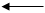 Органы управления (персональные, коллегиальные), которым представлена управленческая система Учреждения:- управление Учреждением осуществляется на основе сочетания принципов единоначалия и коллегиальности,- единоличным исполнителем органов Учреждения является заведующий.Коллегиальными органами управления являются:- общее собрание трудового коллектива,- педагогический совет,- родительский комитет.Распределение административных обязанностей в педагогическом коллективе осуществляется в соответствии с Уставом Учреждения и должностными обязанностями сотрудников.Содержание протоколов органов самоуправления образовательного учреждения, административно-групповых совещаний при заведующем Учреждением соответствует уставным целям работы Учреждения и плана работы на 2021-2022 и 2022-2023 учебные годы.Основные формы координации деятельности аппарата управления Учреждения: совещания, заседания коллегиальных органов управления Учреждения, планёрки, педагогические советы и часы, родительские собрания, контрольные мероприятия (производственный контроль и контроль воспитательно-образовательного процесса).Планирование и анализ образовательной и воспитательной работыОбразовательная деятельность в детском саду организована в соответствии с Федеральным законом от 29.12.2012 № 273-ФЗ «Об образовании в Российской Федерации», требованиями Федерального государственного образовательного стандарта дошкольного образования (ФГОС ДО), уставными целями работы Учреждения. Образовательная деятельность ведётся на основании утверждённой основной образовательной программы дошкольного образования, которая составлена в соответствии с ФГОС дошкольного образования с учётом примерной образовательной программы дошкольного образования, санитарно-эпидемиологическими правилами и нормативами.В 01.09.2022 г. педагогический коллектив реализует рабочую программу воспитания и календарный план воспитательной работы, которые являются частью основной образовательной программы дошкольного образования.Родители выражают удовлетворённость воспитательным процессом в детском саду, что отразилось на положительных результатах анкетирования.Дополнительное образование:В детском саду в 2022 году дополнительные общеразвивающие программы реализовывались по двум направлениям: В дополнительном образовании задействовано 100% воспитанников. Анализ выше приведённых данных, показывает, что дополнительное образование в детском саду реализуется в полном объеме. Для развития дополнительного образования в 2023 году планируется расширить количество направлений, разработать программу по физкультурно-спортивной направленности, провести информационно-просветительскую работу с родителями (законными представителями) и обучающие мероприятия для педагогов.Состояние педагогического анализа: анализ выполнения образовательной программы Учреждения, рабочих программ педагогов (планов образовательной деятельности), рекомендации по их реализации.Проводится систематический контроль образовательного процесса и анализ выполнения годового плана работы, планов образовательной деятельности. По результатам проверок педагоги получают рекомендации.Полнота и качество приказов заведующего Учреждения:- по основной деятельности соответствует нормативным правовым актам действующего законодательства Российской Федерации, издаются заведующим для решения основных и оперативных вопросов, лечебно-профилактических мероприятий, вопросов финансово-хозяйственной деятельности Учреждения, на бланке Учреждения, имеют следующие реквизиты: название вида документа, дату, номер приказа, место издания, заголовок, текст, подписи, заверены печатью Учреждения. Тексты приказов состоят из двух частей: констатирующей и распорядительной.- по личному составу Приказами и распоряжениями оформляются решения по организационным и кадровым и другим вопросам внутренней работы с персоналом Учреждения, всем документам присвоены порядковые номера по единой внутренней нумерации в пределах календарного года, имеются подписи заведующего и сотрудника, заверены печатью Учреждения1.6. Информация по результативности и эффективности действующей в Учреждении системы управления:Организация системы контроля со стороны руководства Учреждения (её эффективность и понятность всем участникам образовательных отношений)Соответствует Положению о внутренней системе оценки качества образования Учреждения.Предметом оценки качества образования являются:- оценка качества образовательных результатов (степень соответствия результатов освоения воспитанниками основной образовательной программы федеральному государственному образовательному стандарту дошкольного образования.- оценка качества организации образовательного процесса, включающая условия организации образовательного процесса, доступность и комфортность получения образования;- оценка эффективности управления качеством образования.Использование современных информационно-коммуникативных технологий в управлении УчреждениемАдминистративным коллективом используются следующие информационно-коммуникативные ресурсы: компьютеры, мультимедийная установка, интерактивная доска, что способствует результативной работе управленческого персонала, повышению квалификации педагогов, модификации подходов к организации педагогического процесса.Эффективность влияния системы управления на повышение качества образования позволяет оптимизировать функционирование педагогической системы Учреждения, развивать его потенциал и расширять возможности реализации социального заказа.Обеспечение координации деятельности педагогической, медицинской и психологической служб УчрежденияВ течение 2022 года осуществлялось систематическое взаимодействие всех специалистов. Педагог-психолог, учитель-логопед, музыкальные руководители и воспитатели проводили мероприятия в соответствии с имеющейся медицинской документацией.Работает специалист медицинской службы (медицинская сестра), который осуществляет наблюдение за заболеваемостью детей, контроль физического развития воспитанников, организация проведения профилактических прививок.Состояние коррекционной работы в комбинированной группе Учреждения.С 01 сентября 2021 года в детском саду функционирует группа комбинированной  направленности для детей с ограниченными возможностями здоровья. Дети посещают данную группу в режиме полного дня (10.5 часов).В ДОУ разработана психолого-педагогическая модель сопровождения детей дошкольного возраста с ОВЗ, в основе которой лежит непрерывная коррекционно-развивающая работа.В группе осуществляется совместное образование здоровых детей и детей с ограниченными возможностями здоровья, в соответствии с образовательной программой дошкольного образования, адаптированной - для детей с ограниченными возможностями здоровья с учётом особенностей их психофизического развития, особых образовательных потребностей, индивидуальных возможностей, обеспечивающей коррекцию нарушений развития и социальную адаптацию воспитанников с ограниченными возможностями здоровья. Деятельность педагогов данной группы направлена на создание благоприятных условий для развития детей в соответствии с их возрастными и индивидуальными особенностями и склонностями, развития способностей и творческого потенциала каждого ребёнка. Коррекционную работу осуществляют два воспитателя, учитель-логопед, педагог-психолог (по совместительству). Активными участниками в создании условий для воспитанников с ОВЗ являются родители (законные представители).Первичные приёмы, консультации, развивающие занятия осуществлялись в комфортной для детей обстановке, чтобы снизить уровень тревожности и внутреннего напряжения родителей. Активное участие семьи в реализации адаптированных образовательных программ дошкольного образования способствовало тому, что родители конструктивно решали вопросы обучения и воспитания ребёнка.Психологическая служба Учреждения (работа педагога-психолога, учителя-логопеда)Работа данных специалистов в 2022 году обеспечила эффективное коррекционное сопровождение воспитанников с ограниченными возможностями здоровья.Наличие, качество и оценка полноты реализации плана работы с неблагополучными семьями.Исходя из данных социального паспорта Учреждения в выявленных неблагополучных семьях с родителями ведётся профилактическая работа педагогом-психологом и другими специалистами по просвещению в вопросах организации воспитания детей дошкольного возраста.Социальный паспорт Учреждения, в т.ч. количество воспитанников из социально незащищённых семей.По работе с воспитанниками из социально незащищённых семей также ведётся наблюдение за детьми и просвещение родителей (законных представителей) в вопросах организации воспитания и обучения детей дошкольного возраста.1.7. Информация об организации взаимодействия семьи и Учреждения:Организация информирования родителей (законных представителей) воспитанников о правах и обязанностях воспитанников, о правах, обязанностях и ответственности родителей (законных представителей) в сфере образования (наличие, оформление).Информирование родителей (законных представителей) осуществляется при личном устном и/или электронном/письменном обращении к администрации Учреждения, а также в рамках заключения договора об образовании по образовательным программам дошкольного образования при поступлении ребёнка в Учреждение. На информационных стендах, в мессенджерах родительских групп с использованием дистанционных технологий и на официальном сайте Учреждения представлена вся информация о осуществлении образовательной деятельности и работе детского сада.Наличие, качество и реализация планов работы и протоколов общих и групповых родительских- собраний (лектории, беседы и др.формы)Оформлены план работы и протоколы общего и групповых родительских собраний.Обеспечение доступности для родителей локальных нормативных актов и иных нормативных документов.Имеются информационные стенды в коридорах и приёмных всех возрастных групп. Официальный сайт Учреждения представляет возможность ознакомиться с нормативными документами.Содержание и организация работы сайта Учреждения. ( црр-дс5.дго-обр.рф )Сайт Учреждения работает в сети Интернет, содержит информацию по следующим направлениям:- Основные сведения;- Структура и организация управления образования образовательной организацией;- Документы;- Образование;- Руководство. Педагогический состав;- Материально-техническое обеспечение и оснащённость образовательного процесса;- Платные образовательные услуги;- Финансово-хозяйственная деятельность;- Вакантные места для приёма (перевода) обучающихся;- Доступная среда;- Международное сотрудничество.- Организация питания;- Краевой бюджет;- Обращение граждан;- Антитеррор;- Противодействие коррупции;- Страницы педагогов;- Информация для родителей;- Безопасность;- Приём в детский сад (документы);- Вакансии на работу;- Часто задаваемые вопросы.- Новости;- Мероприятия;- Фотогалерея;- Контакты и реквизиты.Антикоррупционная деятельность: Нормативно-правовые документы по организации антикоррупционной деятельности в учреждении,-  план мероприятий на 2022 год по противодействию коррупции, - приказ об утверждении плана антикоррупционной деятельности, - Положение о комиссии по антикоррупционной политике, - Положение о комиссии по урегулированию споров между участниками образовательных отношений, - Кодекс этики и служебного поведения работников, - информационные памятки.Организация работы по предоставлению льгот (наличие нормативной базы; количество льготников (из регионального/муниципального бюджетов); соблюдение законодательных норм)Льготы родителям (законным представителям) предоставляются на основании Федерального закона «Об образовании в Российской Федерации» от 29.12.2012 № 273-ФЗ ст.65, Постановления администрации Дальнереченского городского округа от 05.06.2017 г. № 434, Постановления  администрации Дальнереченского городского округа от 31.10.2022.  № 1307 – па «О дополнительных мерах поддержки семей участников специальной военной операции» (с изменениями от 15.12.2022 № 2126-па)Количество льготников: 75 воспитанников, из них:- опекаемые дети  (1)- дети-инвалиды (2)- дети, родители которых имеют трёх и более несовершеннолетних детей (67)- дети участников специальной военной операции на Украине (5)В соответствии с нормативными правовыми актами администрации  Дальнереченского городского округа на получение каждым ребёнком льготы родителем (законным представителем) оформлено соответствующее заявление с указанием категории льготы и представлен пакет документов, подтверждающий правомерность её представления. Вывод:1. Учреждение зарегистрировано на территории Российской Федерации как юридическое лицо и функционирует в соответствии с нормативными документами в сфере образования.2. Документация Учреждения в рамках трудовых отношений ведётся и соответствует требованиям трудового законодательства.3. Управление Учреждением осуществляется в соответствии с законодательством Российской Федерации на принципах демократичности и открытости. Организованная структура управления обеспечивает стратегическое, тактическое и оперативное управление Учреждением. Структура и система управления соответствуют специфике деятельности детского сада. По итогам 2022 года система управления оценивается как эффективная. Позволяющая учесть мнение работников и всех участников образовательных отношений. В 2021 году в систему управления внедрили элементы документооборота «Сетевой город», который упростил работу детского сада и позволил добиться увеличения эффективности работы детского сада за счёт быстроты подготовки документов.    В следующем году изменение системы управления не планируется.4. Взаимодействие семьи и Учреждения осуществляется на принципе сотрудничества.5. Организация работы по предоставлению льгот проводится с соблюдением действующего законодательства.Раздел 2. Результаты работы, проведённой по выявленным в предыдущем самообследовании проблемамВывод: проблема по обновлению развивающей предметно-пространственной среды решена, при возникновении необходимости приобретения нового оборудования и мебели по требованию, согласно нововведений в образовательном процессе дошкольного образования, будут приняты меры по пополнению и развитию РППС. Раздел 3. Организация и содержание образовательного процесса3.1. Личные дела воспитанников (наличие) оформлены на каждого ребёнка.Книга учёта движения воспитанников (наличие, полнота заполнения) имеется, заполнены все данные на каждого воспитанника.Комплектование групп: количество групп, в них воспитанников на 31.12.2022; Порядок приёма и отчисления воспитанниковРазработаны и утверждены Правила приёма обучающихся по образовательным программам дошкольного образования в муниципальное бюджетное дошкольное образовательное учреждение «Центр развития ребёнка – детский сад № 5» Дальнереченского городского округа (Приказ МБДОУ «ЦРР – детский сад № 5» Дальнереченского городского округа «Об утверждении Правил приёма обучающихся по образовательным программам дошкольного образования в муниципальное бюджетное дошкольное образовательное учреждение «Центр развития ребёнка – детский сад № 5» Дальнереченского городского округа) в соответствии с ч. 8 ст. 55 Федерального закона  «Об образовании в Российской Федерации» от 29.12.2012  №273-ФЗ, Федеральным законом от 02 декабря 2019 г. № 411- ФЗ «О внесении изменений в статью 54 семейного кодекса Российской Федерации и статью 67 Федерального закона «Об образовании в Российской Федерации», Приказами Министерства просвещения России от 15.05.2020 г. № 236 «Об утверждении Порядка приёма на обучение по образовательным программам дошкольного образования», от 08.09.2020 г. № 471 «О внесении изменений в Порядок приёма на обучение по образовательным программам дошкольного образования, утверждённый приказом Министерства просвещения Российской Федерации от 15 мая 2020 г. № 236», Приказ Министерства просвещения Российской Федерации от 04.10.2021 г. № 686 «О внесении изменений в приказы Министерства просвещения РФ от 15 мая 202- г. № 236 и от 8 сентября 2020 г. № 471».Договоры Учреждения с родителями (законными представителями): наличие, соответствие действующему законодательству (имеются).При поступлении ребёнка в Учреждение с каждым родителем (законным представителем) заключается договор об образовании по образовательным программам дошкольного образования между МБДОУ «Центр развития ребёнка – детский сад № 5» Дальнереченского городского округа и родителями (законными представителями) воспитанника в соответствии с Приказом Минобрнауки России от 13.01.2014 № 8 «Об утверждении примерной формы договора об образовании по образовательным программам дошкольного образования».Образовательная деятельность в детском саду организована в соответствии с Федеральным законом от 29.12.2012 № 273-ФЗ «Об образовании в Российской Федерации», ФГОС дошкольного образования, санитарно-эпидемиологическими правилами и нормативами, санитарно-эпидемиологическими правилами СП 3.1/2.4.3598-20 «Санитарно-эпидемиологические требования к устройству, содержанию и организации работы образовательных организаций и других объектов социальной инфраструктуры для детей и молодёжи в условиях распространения новой коронавирусной инфекции (COVID-19)», СП 2.4.3648-20 Санитарно-эпидемиологические требования к организациям воспитания и обучения, отдыха и оздоровления детей и молодёжи, СанПиН 1.2.3685-21 «Гигиенические нормативы и требования к обеспечению безопасности и (или) безвредности для человека факторов среды обитания».Образовательная программа (наличие и оформление) имеется.Аналитическое обоснование программы, основные концептуальные подходы и приоритеты, цели и задачи; принципы построения образовательного процесса; прогнозируемый педагогический результат; анализ реализации основной образовательной программы.     Основная образовательная программа МБДОУ «Центр развития ребёнка – детский сад № 5» Дальнереченского городского округа разработана в соответствии с требованиями ФГОС ДО, утверждённым Приказом Министерства образования и науки Российской Федерации от 17 октября 2013 г. № 1155 «Об утверждении федерального государственного образовательного стандарта дошкольного образования» (с изменениями и дополнениями от 21.01.2019 г.).     Содержание программы представлено по пяти образовательным областям, заданным ФГОС ДО: социально-коммуникативное развитие, познавательное развитие, речевое развитие, художественно-эстетическое развитие, физическое развитие. В каждой образовательной области сформулированы общая направленность, которая относится ко всем возрастам, и по сути дела задаёт конечную результативность (к 6-7 годам), а образовательные задачи и содержание образовательной работы по реализации этой общей направленности отнесены к возрастам детей. Целевая направленность соответствует характеристикам образовательных областей и ФГОС ДО. Включение парциальных программ в образовательную программу представляет более широкие возможности для познавательного, социального и личностного развития ребёнка, эффективно дополняет основную программу ДОУ. Выбор представленных парциальных программ обусловлен запросами родителей, с учётом специфики условий осуществления образовательной деятельности; потребностей интересов детей, возможностей педагогического коллектива.Учебный план Учреждения (наличие) имеется.Анализ нагрузки воспитанниковДлительность занятий:I раннего возраста – 4 – 8 – 10 - минут, количество игр-занятий 10 в неделю II раннего возраста – 8-10 минут, количество занятий 10 в неделю,младшая группа – 15 минут, количество занятий 10 в неделю,средняя группа – 20 минут, количество занятий 10 в неделю,старшая группа – 20-25 минут, количество занятий 13 в неделю,подготовительная к школе группа – 25-30 минут, количество занятий 14 в неделю.Нагрузка воспитанников соответствует санитарно-эпидемиологическим правилам, нормативам и недельной нагрузке.При распределении образовательной нагрузки педагоги используют необходимые здоровьесберегающие компоненты: вид деятельности, требующий умственного напряжения, чередуются с двигательной и музыкально-художественной деятельностью, во время занятий для снятия утомления проводятся физкультминутки, динамические паузы.Годовой календарный учебный график (наличие) имеется.Согласно годового календарного учебного графика образовательная деятельность в Учреждении в 2022 году началась с 01.09.2022 г. Годовой план работы Учреждения (наличие, соответствие образовательной программе) имеется, соответствует образовательной программе.Расписание занятий (наличие) имеется.Рабочие программы (планы образовательной работы) педагогов Учреждения (их соответствие основной образовательной программе) имеются, соответствуют образовательной программе. Расписание занятий составляется в соответствии с утверждённым учебным планом, режимом дня и в течение года в целом выполняется (за исключением карантинных мероприятий и режима самоизоляции).Режим дня (наличие) имеется.Соответствие учебного плана образовательной программе (обоснование особенностей учебного плана особенностям Учреждения, требованиям ФГОС ДО) - соответствует.Анализ форм работы с воспитанниками, имеющими особые образовательные потребностис воспитанниками, имеющими особые образовательные потребности проводились индивидуальные и подгрупповые занятия педагогом-психологом, учителем-логопедом, а также по рекомендации данных специалистов воспитатели проводили индивидуальную работу. Воспитанники, имеющие недостатки в физическом и (или) психическом развитии, являются участниками всех мероприятий Учреждения в соответствии с годовым планом работы.Организация обучения по (адаптированным) программам специального (коррекционного) обучения.      В 2022 году в группе комбинированной направленности было  7 воспитанников с ОВЗ, из них 1 ребёнок – инвалид. Работа была направлена на обеспечение права семьи и получение помощи в воспитании детей дошкольного возраста, на охрану и укрепление их физического и психического здоровья, на развитие их индивидуальных способностей и необходимую коррекцию нарушений развития.Педагогическим коллективом разработаны адаптированные основные образовательные программы для детей с ограниченными возможностями здоровья (далее АООП ДО) с учётом результатов психолого-педагогического и медицинского обследования детей на основе:- Федерального государственного образовательного стандарта дошкольного образования;- Примерной образовательной программы дошкольного образования;- Адаптированной примерной основной образовательной программы для дошкольников с ТНР (под редакцией проф. Л.В. Лопатиной), РАС, ЗПР. АООП ДО строится на основе общих закономерностей развития детей дошкольного возраста с учётом их индивидуальных особенностей и сенситивных периодов развития психических процессов и соответствует основным принципам построения и реализации образовательной программы.Анализ деятельности по формированию положительной мотивации обучения, развитию познавательной активности и интересов воспитанников.Вся деятельность коллектива Учреждения организована по принципу развивающего обучения и предусматривает единство обучающих, развивающих и воспитательных задач в процессе образования детей дошкольного возраста. Все мероприятия годового плана работы Учреждения способствуют развитию познавательной активности и интересов воспитанников.Создание максимально благоприятных условий для развития способностей, учёт возрастных, индивидуальных особенностей и потребностей воспитанников.Организованная в Учреждении предметно-пространственная развивающая среда в группах, в коридорах (лестничная педагогика)  и на участках обеспечивает развитие познавательной и творческой активности детей, предоставляют свободу выбора форм активности. Наблюдается содержание разных видов детской деятельности. Предметно-пространственная развивающая среда безопасна и комфортна, соответствует интересам, потребностям и возможностям каждого ребёнка.Наличие и соответствие требованиям СанПиН:Музыкальный зал – спортивный зал имеется, типовое помещение, размер – 77,1 кв.м. состояние – удовлетворительное,Спортивная площадка – 1. Групповые участки - 12 единиц. На игровых площадках групп имеются песочницы, домики-беседки, столы, скамьи, теневые навесы, горки, игровые модули, малые архитектурные формы, качели, карусели.На территории детского сада имеется «Сельскохозяйственный участок», на котором располагается огород. Дети выполняли посильные трудовые поручения по подготовке к посадке семян, рыхлению грядок, посадке рассады, поливке всходов. Велась систематическая плодотворная работа педагогов с детьми по выращиванию овощей. Цветники имеются. Зелёные насаждения покрывают всю территорию детского сада. В 2022 году в учреждении продолжилась акция «Посади дерево», в результате которой высажено 10 саженцев деревьев.3.2. Информация о методическом и информационном обеспеченииСистема методической работы Учреждения Методическая работа Учреждения направлена на - обучение и развитие педагогических кадров, управление повышением их квалификации;- выявление, изучение, обобщение и распространение передового педагогического опыта педагогов;- подготовку методического обеспечения для осуществления образовательного процесса;- координацию деятельности Учреждения и семьи в обеспечении всестороннего непрерывного развития воспитанников в целом;- анализ качества работы с целью создания условий для обеспечения позитивных изменений в развитии личности воспитанников через повышение профессиональной компетентности педагогов.Формы  методической работы:- самостоятельная работа с материалами методического кабинета,- педагогический совет,- семинары, (проблемные, практикумы),- консультирование, обследование лекции,- самообразование,- наставничество,- работа творческих групп связь с ПК ИРО,- презентация педагогического опыта, - участие в конкурсах и других мероприятиях,- обучение на КПК и т.д.Оценивается соответствие содержания методической работы задачам, стоящим перед Учреждением, в том числе в образовательной программе. Содержание методической работы Учреждения соответствует годовому плану работы.«Совершенствовать работу по повышению профессиональной компетенции педагогов в области освоения современных образовательных технологий», «Совершенствовать работу педагогов в формировании у дошкольников творческой инициативы, самостоятельности в различных видах деятельности», «Активизировать работу педагогов по развитию творческого мышления дошкольников через продуктивно-модельную деятельность».(протоколы заседаний, решения экспертного совета) документация, связанная с этим направлением работы в наличии.       В 2022 году педагогический коллектив продолжил работу по развитию проектной деятельности. Для улучшения работы в этом направлении детский сад стал участником организованных городских мероприятий по изучению, совершенствованию проектной деятельности в ДОУ.(протоколы заседаний, решения экспертного совета) документация, связанная с этим направлением работы в наличии.        На базе детского сада в 2022 году продолжена работа базовой площадки «Развитие и педагогическая поддержка игры как ведущего вида деятельности дошкольников» цель, которой -создание условий для развития игрового опыта, творческой инициативы и самостоятельности воспитанников (Принято на заседании педагогического совета МБДОУ «ЦРР - детского сада № 5», Протокол № 1 от 30.08.2022). План работы базовой площадки, протокол  (наличие) имеется.Задачи:- создание пространства детской реализации,  способствующее проявлению самостоятельности и инициативы детей в игровой, познавательно-исследовательской, продуктивной, а также двигательной активности;- применять современные педагогические подходы для развития самостоятельной игровой деятельности детей с привлечением семей воспитанников;-   внедрить и принять к работе инструментарий проведения педагогической диагностики развития детей 3-7 лет, разработанный Федеральным институтом развития образования,  позволяющий определять индивидуально-групповую картину развития детей в соответствии с общепринятыми возрастными нормами развития. Влияние осуществляемой методической работы на качество образования, рост методического мастерства педагогических работников         Контроль и анализ учебно-воспитательного процесса в рамках организации методической работы в Учреждении позволили выявить, обобщить и распространить передовой педагогический опыт.  Совершенствовать работу воспитателей по укреплению здоровья дошкольников посредством применения здоровьесберегающих технологий, по речевому развитию дошкольников через использование современных технологий и методов, по развитию любознательности и познавательной активности детей через познавательно-исследовательскую деятельность, по развитию игровой деятельности детей через педагогическую поддержку игры как ведущего вида деятельности дошкольников.В Учреждении создана развивающая образовательная среда, которая позволяет реализовать достижения нового качества образования, способствует развитию профессиональных компетентностей воспитателей, направленных на использование продуктивных педагогических технологий. Работа по обобщению и распространению передового опытаОбобщение «Использование мнемотехники для развития речи, памяти и образно-ассоциативного мышления дошкольников» Сергейчик О.А.  «STEM – лаборатория» как средство развития интеллектуальных способностей дошкольников и поддержания их интереса к познавательно-экспериментальной деятельности» Воробьёва А.С.. «Использование техники «Скрапбукинг» в работе с детьми дошкольного возраста» Габидуллина В.В.Распространение «ТИКО моделирование  в группе старшего возраста» Слободянюк Т.Ю., «Использование техник нетрадиционного рисования с детьми младшего возраста» Гаруст А.В.Информация об участии педагогов в конкурсахИнформация об участии воспитанников в конкурсахИнформация об участии педагогов и воспитанников в Акциях: всероссийских «Сад памяти», «Покорми птиц», всероссийской «10000 шагов к жизни», «Всероссийская массовая лыжная гонка», «Книги – Донбассу», межрегиональной к 85-летию со Дня рождения Юнны Мориц «Огромный такой секрет!».Наличие в Учреждении публикаций методического характера, материалов с обобщением опыта работы лучших педагогических работников (указать конкретно) и в средствах массовой информации. «ФГОС.РУС» СМИ в сборнике «Актуальные аспекты образования», работа «Комплекс утренней гимнастики» Думченко Е.Ю.; «ФГОС России» СМИ в сборнике «Педагогическое мастерство», работа «Математика вокруг нас» Думченко Е.Ю.; «Педагогические конкурсы» СМИ, конспект ОД по ФЭМП в старшей группе с использованием ИКТ по мотивам сказки «Три поросёнка» Герасименко Э.Ю.; в электронном журнале издания «Портал образования» СМИ, конспект ОД «Бабочка-красавица» Сергейчик О.А.; «МЦОиП» СМИ, статья «Путешествие в страну математики» Загороднюк Р.Е.; «РИЦО» СМИ, в сборнике «Актуальные проблемы совершенствования современного образования» работа «Организация воспитательного процесса детей дошкольного возраста с учётом реализации ФГОС ДО» Казимир Н.А.Количество педагогических работников Учреждения, разработавших авторские программы, отсутствуют.Обеспеченность методической и художественной литературой удовлетворительная.Обеспеченность Учреждения современной информационной базой. Все группы оснащены ноутбуками с возможностью использования интернета. В Учреждении имеется электронная почта, имеется система передачи данных по индивидуальным почтовым адресам педагогов, что позволяет обмениваться различным материалом. Есть возможность использовать это оборудование для выхода в онлайн мероприятия разного уровня. Есть возможность использовать ноутбуки в подключении к мультимедийным установкам, интерактивным доскам и экранам телевизоров в группах для использования в образовательной деятельности.Вывод:Нормативно-правовое обеспечение по вопросу организации и содержания образовательного процесса соответствует Федеральному закону «Об образовании Российской Федерации» от 29.12.2012 г. № 273-ФЗ.Основная образовательная программа дошкольного образования соответствует требованиям ФГОС ДО.Адаптированные образовательные программы дошкольного образования соответствует требованиям ФГОС ДО.Рабочая программа воспитания соответствует требованиям Федерального закона от 31 июля 2020 г. № 304-ФЗ «О внесении изменений в Федеральный закон образования в Российской Федерации» по вопросам воспитания обучающихся» с учётом Плана мероприятий по реализации 2021-2025 годах Стратегии развития воспитания в Российской Федерации на период до 2025 года, Федерального государственного образовательного стандарта дошкольного образования.Образовательный процесс в Учреждении планируется и организуется в соответствии с действующим законодательством в сфере образования.Учебно-методическое обеспечение соответствует требованиям реализуемой основной образовательной программы, обеспечивает образовательную деятельность, присмотр и уход.Годовые задачи 2022 года выполнены.Методическое обеспечение способствует развитию творческого потенциала педагогов, качественному росту профмастерства и успехов в конкурсном движении.Раздел 4. Результаты освоения образовательной программыСоздание развивающей среды в Учреждении: наличие игровых центров и уголков природы в соответствии с требованиями ФГОС ДО    Во всех возрастных группах создана предметно-пространственная развивающая среда, которая соответствует требованиям федерального государственного образовательного стандарта дошкольного образования: игрушки, методические пособия, книги, настольные игры.        Предметно-пространственная организация групповых комнат обеспечивает выбор детьми центров для организации своей свободной деятельности:- центр строительства,- центр игры (сюжетно-ролевой и развивающие игры),- уголок для театрализованных (драматических) игр,- центр изобразительного искусства,- центр мелкой моторики,- центр конструирования,- уголок настольных игр,- центр науки и естествознания, - центр грамотности и письма,- Литературный центр (книжный уголок),- центр математики,- центр музыки,- центр песка и воды,- место для отдыха,- место для приёма пищи,- место для проведения мероприятий с детьми.Содержание предметно-пространственной развивающей среды в Учреждении соответствует интересам мальчиков и девочек, периодически изменяется, варьируется, постоянно обогащается с ориентацией на поддержание интереса детей, на обеспечение «зоны ближайшего развития» и индивидуальные возможности детей.Обеспеченность игрушками, дидактическим материалом; соответствие требованиям к оснащению и оборудованию кабинетов учителя-логопеда, педагога-психолога 100%, соответствует требованиям.Сведения о результатах внутренней оценки качества подготовки воспитанников по образовательной программе Подготовительные к школе группыТаблица данных психолого-педагогической диагностики (мониторинга) в группе комбинированной направленностиНаличие документов, регламентирующих функционирование внутренней системы оценки качества образованияВ 2021 году учреждение прошло мониторинг качества дошкольного образования Российской Федерации, которое показало, что МБДОУ «Центр развития ребёнка – детский сад № 5» Дальнереченского городского округа стремится к базовому уровню качества. Разработано Положение о внутренней системе оценки качества образования муниципального бюджетного дошкольного образовательного учреждения «Центр развития ребёнка – детский сад № 5» Дальнерченского городского округа.Наличие ответственного лица - представителя руководства Учреждения, ответственного за организацию функционирования внутренней системы оценки качества образования Заведующий, заместитель заведующего по административно-хозяйственной работе, старший воспитатель, воспитатели, узкие специалисты.Функциональные обязанности каждого определены действующим Положением о внутренней системе оценке качества образования.План работы Учреждения по обеспечению функционирования внутренней системы оценки качества образования и его выполнение имеется, выполняется согласно графику. Информированность участников образовательных отношений о функционировании внутренней системы оценки качества образования в УчрежденииС данными, полученными в результате мониторинговых исследований и контрольных мероприятий, участники образовательных отношений знакомятся в ходе заседаний Педагогического Совета Учреждения, производственных собраний, административных и педагогических совещаний.Проводимые мероприятия внутреннего контроля в рамках функционирования внутренней системы оценки качества образования мониторинг:по этапам: входной, итоговый;по частоте процедур: разовый, периодический, систематический.Последовательность действии при проведении мероприятий внутреннего контроля:сбор данных, используемых для мониторинга: - обработка полученных данных: - анализ и интерпретация полученных данных: - подготовка документов по итогам анализа полученных данных;- распространение результатов мониторинга: - пути решения выявленных проблем.Проводимые корректирующие и предупреждающие действия в рамках функционирования внутренней системы оценки качества образования по итогам мониторинга, определяют эффективность проведенной работы, сопоставление с нормативными показателями, определяются проблемы, пути их решения и приоритетные задачи Учреждения для реализации в новом учебном году.Вывод:1- В детском саду созданы безопасные условия для организации образовательной деятельности воспитанников и их физического развития: игровое оборудование отвечает санитарно-эпидемиологическим правилам и нормативам, гигиеническим, педагогическим и эстетическим требованиям, требованиям безопасности.2. Анализ результатов педагогической диагностики выпускников показал, что уровень овладения детьми необходимыми знаниями, навыками и умениями по всем образовательным областям соответствует возрасту. Наблюдается преобладание детей с высоким и средним уровнями развития при прогрессирующей динамике на конец учебного года, что говорит о результативности образовательной деятельности в детском саду.Раздел 5. Кадровое обеспечение (информация о педагогических кадрах) Профессиональный уровень кадров:- количество педагогических работников, имеющих высшее образование 12 человек;- количество педагогических работников, имеющих среднее специальное (профессиональное) образование - 12 человек;- количество педагогических работников без педагогического образования – отсутствует; - количество педагогических работников с высшей квалификационной категорией - 8 человек;- количество педагогических работников с первой квалификационной категорией - 10 человек;- количество педагогических работников, не имеющих квалификационной категории – 3 человек.Стаж работы:до 5 лет – 2 педагога, до 10 лет - 2 педагога, с 10 и больше - 20 педагогов, более 30 лет – 5 человек.Сведения (своевременность) о прохождении повышения квалификации имеется план-график повышения квалификации педагогов. В 2022 году аттестацию прошёл 1 педагог:- 1 педагог был аттестован, присвоена высшая квалификационная категория.Количество педагогических работников:обучающихся в ВУЗах – 1 человек,обучающихся в магистратуре - отсутствуют,имеющих учёную степень - отсутствуют,учёное звание  -  отсутствуют,Государственные и отраслевые награды:Грамоты Министерства Образования науки РФ – 3 педагога,Почётный работник общего образования РФ – 3 педагога.Доля педагогических работников (37%), работающих на штатной основе (35%).Система работы по повышению квалификации и переподготовке педагогических работников и ее результативность.Организованная методическая работа в детском саду является системой повышения квалификации педагогических работников и включает в себя активное участие в методических мероприятиях на всех уровнях (детского сада, города, края) и самообразования.   Укомплектованность Учреждения кадрами.Средняя нагрузка на одного педагогического работника 1/11,5 (педагог/дети), Порядок установления заработной платы работников Учреждения, в т.ч. надбавок к должностным окладам, порядка и размеров их премирования, стимулирующих выплат; заработная плата педагогических работников с учётом стимулирующей части оплаты труда.Регулируется Положением об оплате труда педагогических работников муниципального бюджетного дошкольного образовательного учреждения «Центр развития ребёнка – детский сад № 5», утверждённым приказом 04.10.2021 г.Средняя заработная плата педагогических работников (Расчёт: Фонд заработной платы, предусмотренной и (или) выплаченной педагогическим работникам за 2022 год составила 50033,94 рублей (отклонение от запланированных значений отсутствует).Состояние документации по аттестации педагогических работников:- нормативные документы (наличие) имеются,- копии документов о присвоении категории (наличие) имеются,- записи в трудовых книжках (наличие) имеются.В 2022 году были проведены следующие методические мероприятия в ДОУ: Педсоветы по темам:«Совершенствование работы по повышению профессиональной компетенции педагогов в области освоения современных образовательных технологий»,«Совершенствование работы педагогов в формировании у дошкольников творческой инициативы самостоятельности в различных видах деятельности»,  «Формирование профессиональных умений педагогов по развитию творческого мышления дошкольников через конструктивно-модельную деятельность».Тематические проверки:1. «Формирование патриотических чувств у детей дошкольного возраста через семейные традиции, ознакомление с культурой и историей малой Родины»,2. «Работа по сохранению и укреплению здоровья дошкольников посредством применения здоровьесберегающих технологий»3. «Организация работы по развитию творческого мышления дошкольников через конструктивно-модельную деятельность»,4. «Организация работы по формированию у дошкольников творческой инициативы самостоятельности в различных видах деятельности».Семинары-практикумы:1. «Пространство детской реализации»,2. «Основы нравственного воспитания»,3. «Социализация дошкольников посредством сюжетно-ролевой игры»,4. «Игра и произвольность современных дошкольников».Практикум:1. Мастер-класс «Использование мнемотехники для развития речи, памяти и образно-ассоциативного мышления дошкольников», воспитатель  Сергейчик О.А.2. Мастер-класс «ТИКО – конструирование, как средство творческого мышления», воспитатель Слободянюк Т.Ю.3. «Развитие чувства ритма, памяти, реакции, наблюдательности, у детей дошкольного возраста с помощью музыкальных игр с палочками» , музыкальный руководитель Баринова О.Е.4. «Использование техник нетрадиционного рисования с детьми младшего возраста», воспитатель Гаруст А.В.5. «Педагогические условия организации игровой деятельности дошкольников, классификация игр, их функции», старший воспитатель и педагоги.6. Мастер-класс «Использование игровой технологии В.В. Воскобовича с детьми дошкольного возраста», воспитатель Корытова Т.А.Круглый стол с педагогами:1. «Развитие сюжетно-ролевой игры в группах»Презентация рабочей программы воспитания, календарного плана воспитательной работы;Открытые просмотры образовательной деятельности (взаимопосещение педагогами)  по темам:- «Повышение уровня профессионального мастерства педагогов по развитию творческой инициативы, самостоятельности у детей посредством продуктивной деятельности»;- «Создание условий для повышения профессиональной компетенции педагогов через внедрение современных технологий эффективной социализации детей дошкольного возраста»;- «Совершенствование работы по повышению профессиональной компетенции педагогов в области освоения современных образовательных технологий»;Оформление наглядной информации для родителей в группах, анкетирование родителейКонсультации для воспитателей по темам:1. «Организация детской исследовательской деятельности» (по А.И. Ивановой), воспитатель Воробьева А.С.2. «Развитие познавательных способностей» (по А.И. Савенко), воспитатель Куташова Г.А.3. «Современные технологии эффективной социализации детей дошкольного возраста:Ситуация месяцаВолшебный телефонСоциальные акции», воспитатель Яцина В.Б.4. «Новые способы и технологии привлечения родителей в жизнь детского сада», воспитатель Чернявская Т.Н.5. «Взаимодействие семьи с детским садом: проблемы и пути их решения», воспитатель Лукьянова О.Л.6. «Адаптация воспитанников через грамотно построенное социальное партнёрство», воспитатель Гаруст А.В. 7. «Защита прав ребёнка», воспитатель Чернявская Т.Н.Конкурсы педагогического мастерства:1. Смотр-конкурс «Лучший центр изобразительного искусства»,2. Смотр-конкурс «Сюжетно-ролевая игра в детском саду»,3. Смотр-конкурс «Лучшее мероприятие с детьми»,4. Смотр-конкурс «Театрально-словесное творчество».Тематические досуги и праздники во всех возрастных группах: «Колядки», «Наша Армия родная бережет покой страны», «Широкая Масленица», «День Земли», «День смеха», «Прилёт птиц», «8 Марта», «День знаний», «В гостях у Осени», «Россия – Родина моя!», «В кругу народных игр», «Край родной, мой край любимый», «День защиты детей», «Нет моей мамы лучше на свете», «Когда мы едины, мы непобедимы!», «А у нас Новый год! Ёлка в гости нас зовёт!».   Вывод:1. Имеющийся кадровый состав Учреждения позволяет вести образовательный процесс с детьми на хорошем уровне при реализации ФГОС ДО,2. Нормативно-правовая документация выполнения муниципального задания соответствует действующему законодательству.Раздел 6. Условия обеспечения образовательной деятельности (инфраструктура) информация о материально-технической базеПлощади, используемые для образовательного процесса (даётся их характеристика)Средства о количестве и структуре технических средств обучения и т.д.Сведения об обеспечении:Мебелью 100%, состояние хорошее,Инвентарём 100%, состояние удовлетворительное,Посудой 100%, состояние удовлетворительное.Проведены ремонтные работы в Учреждении.Меры по обеспечению развития материально-технической базы Освоили субвенции  краевого бюджета выделенные на приобретение учебных расходов.Мероприятия по улучшению условий труда и быта педагоговИнформация о соблюдении в Учреждении мер противопожарной и антитеррористической безопасности, в том числе:- автоматическая охранно-пожарная сигнализация  (имеется);- видеонаблюдение (имеется);- система оповещения людей о пожаре (имеется);- кнопка экстренного реагирования и вызова ООО «Иман Охрана»;
-  паспорт антитеррористической безопасности (имеется);- схема оповещения сотрудников (имеется). Порядок ее выполнения доведен до соответствующих сотрудников;- проводится регулярный инструктаж сотрудников и воспитанников детского сада по повышению антитеррористической безопасности  и правилам поведения в случае возникновения различных  чрезвычайных ситуаций.Для обеспечения безопасности воспитанников в детском саду осуществляются следующие мероприятия:проводятся инструктажи для педагогических работников по охране жизни и здоровья детей;учебные тренировки по эвакуации воспитанников и персонала;беседы и занятия с воспитанниками по основам пожарной безопасности и правилам поведения на дороге;реализуется план работы по профилактике травматизма;разрабатываются новые инструкции по охране труда в соответствии с требованиями Трудового кодекса РФ и законодательства по охране труда;систематически обновляется стенд по гражданской обороне;с сотрудниками проводятся инструктажи: вводный, первичный, повторный, внеплановый, целевой;проводится противопожарный инструктаж и инструктаж по мерам электробезопасности с сотрудниками 1 раз в 6 месяцев;осуществляется контроль за своевременным проведением инструктажей по охране труда на рабочем месте, проведением инструктажей по соблюдению мер безопасности перед мероприятиями.Информация о состоянии территории Учреждения, в том числе:Состояние ограждения и освещения участка Ограждение по периметру территории выполнено в виде металлического забора (сетка  рабица), высотой  1.6 м.  Вся территория детского сада освещается в тёмное время суток и хорошо просматривается. Состояние удовлетворительное.Оборудование хозяйственной площадки, состояние мусоросборника 1 площадка, с бетонным покрытием. Установлен окрашенный контейнер с крышкой имеющий маркировку детского сада. Контейнер огорожен забором с трёх сторон. Установлен контейнер для раздельного сбора пластиковых отходов. Техническое состояние удовлетворительное.Вывод:1. Состояние материально-технической базы детского сада соответствует педагогическим требованиям современного уровня образования, требованиям техники безопасности, санитарно-гигиеническим нормам, физиологии детей, принципам функционального комфорта,2. Образовательный процесс осуществляется с использованием цифровой образовательной среды, систематически обновляется и пополняется инфраструктура электронных средств обучения,3. Соблюдаются требования противопожарной и антитеррористической безопасности.  Раздел 7. Дополнительная информация7.1. Информация о медицинском обеспечении Учреждения, системы охраны здоровья воспитанниковВ 2022 году детский сад функционировал в режиме выполнения всех антикоронавирусных мероприятий в соответствии с санитарно-эпидемиологическими правилами СП 3.1.3597-20 «Профилактика новой коронавирусной инфекции  (COVID-19), утверждённые постановлением Главного государственного санитарного  врача российской Федерации от  22.05.2020 № 15, а также постановлениями Главного государственного санитарного врача по Приморскому краю от 11.10.2021 г. № 7 «О проведении профилактических прививок против новой коронавирусной инфекции (COVID-19) отдельным категориям (группам) граждан по эпидемическим показаниям в Приморском крае», от 25.11.2021 г. № 10 «О внесении изменений в постановление Главного государственного санитарного врача по Приморскому краю, от 11.10.2021 г. № 7 «О проведении профилактических прививок против новой коронавирусной инфекции (COVID-19) отдельным категориям (группам) граждан по эпидемическим показаниям в Приморском крае»     В течение года вспышек COVID-19 не наблюдалось, по факту данным заболеванием переболели 5 сотрудников детского сада. Карантины в связи с COVID-19 не объявлялись в соответствующих группах, случаи заболевания детей не зафиксированы.Всем сотрудникам проведена вакцинация против коронавирусной инфекции (COVID-19).Медицинское обслуживание, условия для лечебно-оздоровительной работы (наличие в учреждении лицензированного медицинского кабинета; договор с городским лечебно-профилактическим учреждением о порядке медицинского обслуживания воспитанников и сотрудников)Медицинское обслуживание в детском саду осуществляет городская детская поликлиника. При оказании первичной доврачебной помощи в амбулаторных условиях: вакцинации (проведение профилактических прививок), по сестринскому делу в педиатрии; при оказании первичной врачебной медико-санитарной помощи в амбулаторных условиях: по педиатрии. (договор о сотрудничестве МБДОУ «ЦРР-детский сад № 5» ДГО и КГБУЗ города Дальнереченска) Специалистами поликлиники проводится осмотр детей, диспансеризация детей к школе, вакцинация. Медицинский кабинет оснащён необходимым медицинским оборудованием, медикаментами. Медицинский работник наряду с администрацией детского сада несёт ответственность за здоровье и физическое развитие детей, проведение лечебно-профилактических мероприятий, соблюдение санитарно-гигиенических норм, режима, качества питания.Регулярность прохождения сотрудниками Учреждения медицинских осмотров Ежегодно, в соответствии с Приказом Минздрава России от 28.01.2021 г № 29н «Об утверждении Порядка проведения обязательных предварительных и периодических медицинских осмотров работников, предусмотренных частью четвертой статьи 213 Трудового кодекса Российской Федерации, перечня медицинских противопоказаний к осуществлению работ с вредными и (или) опасными производственными факторами, а также работам, при выполнении которых проводятся обязательные предварительные и периодические медицинские осмотры».Выполнение норматива наполняемости выполняется.Анализ заболеваемости воспитанников ведется ежемесячно.Сведения о случаях травматизма отсутствуют.Сведения пищевых отравлений среди воспитанников отсутствуют.Выполнение предписаний надзорных органов выполнено.Соблюдение санитарно-гигиенического режима (состояние помещений, режим проветривания, температурный режим, водоснабжение и т.д. выполняется.Защита воспитанников от перегрузок, работа по созданию условий для сохранения и укрепления здоровья воспитанников (какими нормативными и методическими документами руководствуется Учреждение в работе по данному направлениюСанитарно-эпидемиологическими правилами и нормативами.Динамика распределения воспитанников по группам здоровья I группа здоровья - 38II группа здоровья - 211III группа здоровья - 3IV группа здоровья - 27.2. Информация об организации питанияНаличие собственного пищеблока имеется.Наличие технологического оборудования имеется.Работа администрации по контролю за качеством приготовления пищи осуществляется производственный контроль за работой пищеблока.Договоры с различными организациями о порядке обеспечения продуктами питания воспитанников и сотрудников -  имеются,  соответствуют Федеральному закону от 05.04.2013 № 44-ФЗ «О контрактной системе в сфере закупок товаров, работ, услуг для обеспечения государственных и муниципальных нужд». Федеральному закону от 18.07.2011 № 223-ФЗ «О закупках товаров, работ, услуг отдельными видами юридических лиц», оформление данных договоров и контрактов соответствует требованиям действующего законодательства.Качество питания: калорийность, сбалансированность (соотношение белков/жиров/углеводов) соответствует санитарно-эпидемиологическим правилам и нормативам.Соблюдение норм питания соответствует санитарно-эпидемиологическим правилам и нормативам.Разнообразие ассортимента продуктов соответствует санитарно-эпидемиологическим правилам и нормативам.Витаминизация, объём порций - соответствует санитарно-эпидемиологическим правилам и нормативам, проводится витаминизация.Наличие контрольного блюда имеется.Хранение проб (48 часов), непосредственно после приготовления пищи отбирается суточная проба готовой продукции (все готовые блюда) в объёме: порционные блюда - в полном объёме;первые блюда, гарниры и напитки (третьи блюда) – в количестве не менее 100 г.;порционные вторые блюда, биточки, котлеты, запеканка, бутерброды и т.д. оставляют поштучно, целиком (в объёме одной порции) и хранятся в холодильнике на пищеблоке при t -2-6 ˚ С.Объём порций соответствует санитарно-эпидемиологическим правилам и нормативам.Использование йодированной соли используется.Соблюдение питьевого режима бутилированная вода,наличие необходимой документации: - Приказ МБДОУ «ЦРР-детский сад № 5» Дальнереченского городского округа от 10.01.2022 г. № 1-А п. 26  «Об организации питания детей и сотрудников в МБДОУ «ЦРР – детский сад № 5», который утверждает Положение об организации питания воспитанников и сотрудников, меню приготовляемых блюд, программу производственного контроля. - ежемесячные отчёты по выполнению норм питания.Наличие приказов по организации питания имеются.Наличие графика получения питания имеется.Накопительная ведомость (наличие и оформление) имеется.Журналы бракеража сырой и готовой продукции ведутся в соответствии с  санитарно-эпидемиологическими правилами и нормативами.Десятидневное меню имеется.Картотека блюд имеется.Таблицы запрещённых продуктов имеются.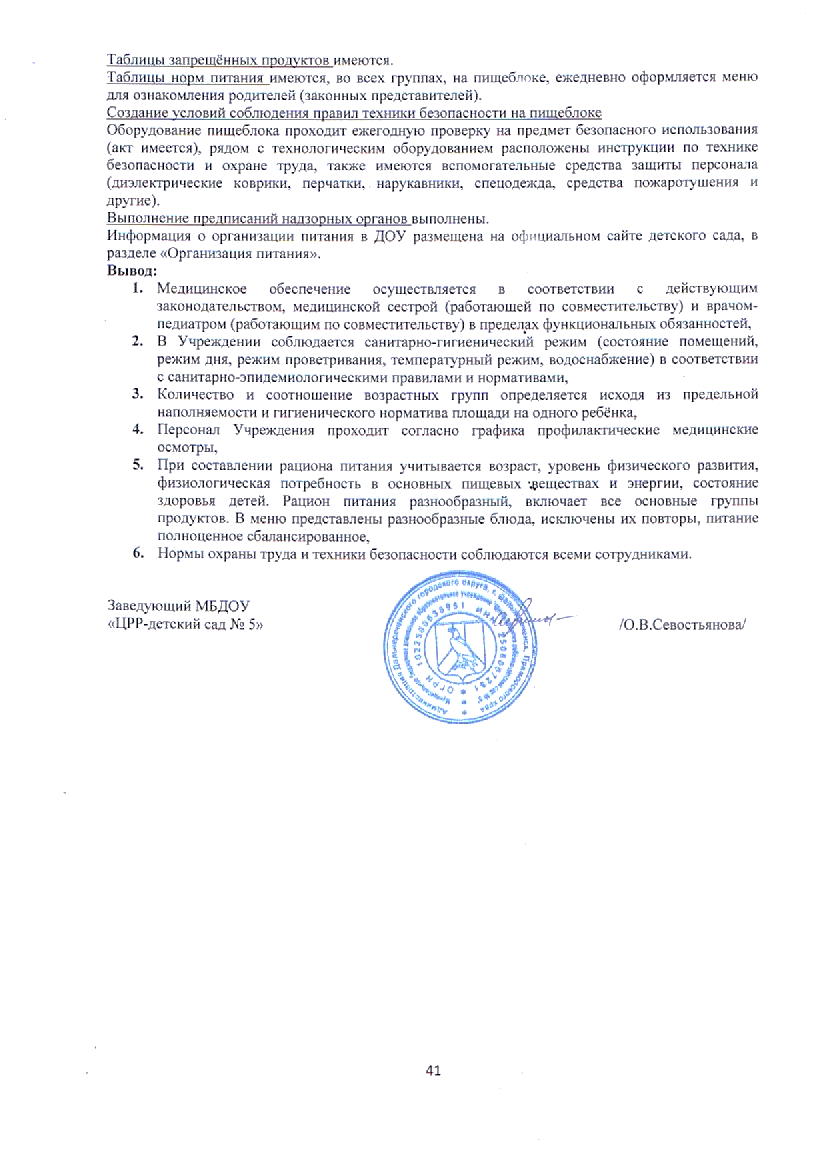 Таблицы норм питания имеются, во всех группах, на пищеблоке, ежедневно оформляется меню для ознакомления родителей (законных представителей).Создание условий соблюдения правил техники безопасности на пищеблоке Оборудование пищеблока проходит ежегодную проверку на предмет безопасного использования (акт имеется), рядом с технологическим оборудованием расположены инструкции по технике безопасности и охране труда, также имеются вспомогательные средства защиты персонала (диэлектрические коврики, перчатки, нарукавники, спецодежда, средства пожаротушения и другие).Выполнение предписаний надзорных органов выполнены.Информация о организации питания в ДОУ размещена на официальном сайте детского сада, в разделе «Организация питания».Вывод: Медицинское обеспечение осуществляется в соответствии с действующим законодательством, медицинской сестрой (работающей по совместительству) и врачом-педиатром (работающим по совместительству) в пределах функциональных обязанностей,В Учреждении соблюдается санитарно-гигиенический режим (состояние помещений, режим дня, режим проветривания, температурный режим, водоснабжение) в соответствии с санитарно-эпидемиологическими правилами и нормативами,Количество и соотношение возрастных групп определяется исходя из предельной наполняемости и гигиенического норматива площади на одного ребёнка,Персонал Учреждения проходит согласно графика профилактические медицинские осмотры,При составлении рациона питания учитывается возраст, уровень физического развития, физиологическая потребность в основных пищевых веществах и энергии, состояние здоровья детей. Рацион питания разнообразный, включает все основные группы продуктов. В меню представлены разнообразные блюда, исключены их повторы, питание полноценное сбалансированное,Нормы охраны труда и техники безопасности соблюдаются всеми сотрудниками.Заведующий МБДОУ «ЦРР-детский сад № 5»                                                                                             /О.В.Севостьянова/№ п/пПоказателиЕдиница измеренияКалендарный  годКалендарный  годДинамика+/-№ п/пПоказателиЕдиница измерения20212022Динамика+/-1.Образовательная деятельностьОбразовательная деятельностьОбразовательная деятельностьОбразовательная деятельностьОбразовательная деятельность1.1.Общая численность воспитанников, осваивающих образовательную программу дошкольного образования, в том числе:человек312276- 361.1.1.В режиме полного дня (8-12 часов)человек312276- 361.1.2.В режиме кратковременного пребывания (3-5 часов)человек0001.1.3.В семейной дошкольной группечеловек0001.1.4.В форме семейного образования с психолого-педагогическим сопровождением на базе ДОУчеловек0001.2.Общая численность воспитанников в возрасте до 3 летчеловек1931+ 121.3.Общая численность воспитанников в возрасте от 3 до 8 летчеловек293245- 481.4.Численность/удельный вес численности воспитанников в общей численности воспитанников, получающих услуги присмотра и ухода:человек 312 (100%)276 (100%)- 36 (11,5%)1.4.1В режиме полного дня (8-12 часов)человек312 (100%)276 (100%)- 36 (11,5)1.4.2.В режиме продлённого дня (12-14 часов)человек0001.4.3В режиме круглосуточного пребываниячеловек0001.5.Численность/удельный вес численности воспитанников с ограниченными возможностями здоровья и общей численности воспитанников, получающих услуги:человек5 (1,6 %)8 (3%)+ 31.5.1По коррекции недостатков в физическом и (или) психическом развитиичеловек58+ 31.5.2По освоению образовательной программы дошкольного образованиячеловек0001.5.3По присмотру и уходучеловек0001.6Средний показатель пропущенных дней при посещении дошкольной образовательной организации по болезни на одного воспитанникачеловек33,933,5- 0,41.7Общая численность педагогических работников, в том числе:человек2524- 11.7.1Численность/удельный вес численности педагогических работников, имеющих высшее образованиечеловек11 (44%) чел.12 (50%) чел.+ 11.7.2Численность/ удельный вес численности педагогических работников, имеющих высшее образование педагогической направленности (профиля)человек11(44%) чел.12(50%) чел.+ 11.7.3Численность/удельный вес численности педагогических работников, имеющих среднее профессиональное образованиечеловек14 (%) чел.12(50%) чел.- 21.7.4Численность/удельный вес численности педагогических работников, имеющих среднее профессиональное образование педагогической направленности (профиля)человек14 (56%) чел.12(50%) чел.- 21.8Численность/удельный вес численности педагогических работников, которым по результатам аттестации присвоена квалификационная категория, в общей численности педагогических работников, в том числе:человек18 (72%) чел.18 (75%) чел.01.8.1Высшаячеловек8 (32%) чел.8(33%)01.8.2Перваячеловек10 (40%) чел.10(42%) чел.01.9Численность/удельный вес численности и педагогических работников в общей численности педагогических работников, педагогический стаж работы которых составляет:человек1.9.1До 5 летчеловек1(4%)2(8%)+ 11.9.2Свыше 30 летчеловек5 (20%) чел.5 (21%) чел.01.10Численность/удельный вес численности педагогических работников в общей численности педагогических работников в возрасте до 30 летчеловек0001.11Численность/ удельный вес численности педагогических работников в общей численности педагогических работников в возрасте от 55 летчеловек6 (24%) чел.5(21%) чел.- 11.12Численность/удельный вес численности педагогических и административно-хозяйственных работников, прошедших за последние 5 лет повышение квалификации/профессиональную переподготовку по профилю педагогической деятельности или иной осуществляемой в образовательной организации деятельности, в общей численности педагогических и административно-хозяйственных работников.человек27 (100%) чел.26(100%) чел.- 11.13Численность/удельный вес численности педагогических и административно-хозяйственных работников, прошедших повышение квалификации по применению в образовательном процессе федеральных государственных образовательных стандартов в общей численности педагогических и административно-хозяйственных работниковчеловек27 (100%) чел.26(100%)- 11.14Соотношение «педагогический работник/воспитанник» в дошкольной образовательной организациичеловек25/12,524/11,5- 1/-11.15Наличие в образовательной организации следующих педагогических работников:человек1.15.1Музыкального руководителячеловек22-1.15.2Инструктора по физической культуречеловек00-1.15.3Учителя логопедачеловек11-Логопедачеловек00-Учителя-дефектологачеловек00-Педагога-психологачеловек11-2Инфраструктура Инфраструктура Инфраструктура Инфраструктура Инфраструктура 2.1Общая площадь помещений, в которых осуществляется образовательная деятельность, в расчёте на одного воспитанникакв.м2,02,0-2.2Площадь помещений для организации дополнительных видов деятельности воспитанниковкв.м87,5 кв.м87,5 кв.м-2.3Наличие физкультурного залада/нетдада-2.4Наличие музыкального залада/нетдада-2.5Наличие прогулочных площадок, обеспечивающих физическую активность и разнообразную игровую деятельность воспитанников на прогулкеда/нетдада-№Направленность/наименование программыФорма организацииВозрастлетГод воспитанниковБюджетБюджетЗа плату№Направленность/наименование программыФорма организацииВозрастлет2022БюджетБюджетЗа плату1ХудожественноеТворческая мастерская «Цветные ладошки»Кружок 2 – 3 31+--«Творческая карусель»Дополнительная общеобразовательная общеразвивающая программа5 – 7 143+--«Хореография»Программа дополнительного образования4 – 7 45+++2.Социально-гуманитарное«Наследие»Дополнительная общеобразовательная общеразвивающая программа5 – 7 200+--«Говорушки»Кружок3 – 4 20+--«Юные финансисты»Кружок5 - 754+--ПроблемаМероприятия по решению выявленных проблемВыполнениеРешена ли проблема (да/нет)Внедрение современных технологий в образовательный процесс  привело к необходимости  совершенствовать материально-техническое обеспечение, пополнить  и обновить РППС современным игровым оборудованиемАнализ развивающей РППС всех возрастных групп.Участие в городских методических объединениях по организации образовательного процесса в ДОУ. Прохождение курсов повышения квалификации педагогами по данной теме. Пополнение и обновление РППС новым игровым оборудованиемВыполнено. Приобретено игровое оборудование в количестве более 30 наименований: «Дары Фрёбеля», «ТИКО» конструкторы, «ЛЕГО – конструкторы», «STEM – лаборатория», «БАБАШКИ» конструктор, столы для рисования песком и др.Да.Группы Количество групп, ед.Количество воспитанников, чел.Первая группа раннего возраста122Вторая группа раннего возраста (с 2 до 3 лет)127Младшая (с 3 до 4 лет)123Средняя (с 4 до 5 лет)127Старшая (с 5 до 6 лет)323, 21, 20 (64)Подготовительная к школе группа (с 6 до 7 лет)418, 20, 21, 22 (81) Подготовительная группа комбинированной направленности.110254НазваниеНазваниеФ.И.О.Документ Международный Международный Международный Международный Международный Международный 1«Надежды России» СМИ16.05.2022. IX Международный конкурс профессионального мастерства «Стенгазета»«Спасибо деду за Победу»Воспитатель Думченко Е.Ю.Воспитатель Думченко Е.Ю.Лауреат II степени, Диплом2«ВПО Доверие» СМИ10.10.2022. «Деятельность по реализации ФГОС»Воспитатель Казимир Н.А.Воспитатель Казимир Н.А.1 место, Диплом3«ФГОС России» всероссийский педагогический портал, г. Москва17.11.2022. «Исследовательская и научна работа»Воспитатель Думченко Е.Ю.Воспитатель Думченко Е.Ю.Лауреат 1 степени ДипломВсероссийский Всероссийский Всероссийский Всероссийский Всероссийский Всероссийский 1«Планета педагогов» Образовательный портал11.02.2022. «Сценарий мероприятий»11.02.2022. «Сценарий мероприятий»Воспитатель Гаруст А.В.1 место,Диплом2«Изумрудный город» Всероссийское СМИ18.04.2022. «Меж звёзд и галактик»18.04.2022. «Меж звёзд и галактик»Воспитатель Хиневич Е.В.1 место,Диплом3«Образование РУ» СМИ г. Москва04.05.2022. «Передовой опыт»04.05.2022. «Передовой опыт»Музыкальный руководитель Баринова О.Е.1 место, Диплом4«Планета педагогов» Образовательный портал06.05.2022. «»Сценарий мероприятия»06.05.2022. «»Сценарий мероприятия»Музыкальный руководитель Баринова О.Е.1 место,Диплом«Талант педагога» СМИ08.05.2022. «Стенгазеты, тематические уголки, стенды» 08.05.2022. «Стенгазеты, тематические уголки, стенды» ВоспитательЛевандовская Е.В.Лауреат I степени, Диплом5«Педагогические конкурсы» СМИ13.05.2022. «Конспект образовательной деятельности»13.05.2022. «Конспект образовательной деятельности»Воспитатель Герасименко Э.Ю.1 место, Диплом6«Альманах педагога» СМИ19.06.2022. «Аттестация педагогов: основные правила и нормы»19.06.2022. «Аттестация педагогов: основные правила и нормы»Воспитатель Чернявская Т.Н.3 место, Диплом7«Солнечный свет» СМИ15.07.2022. «Безопасная среда»15.07.2022. «Безопасная среда»Воспитатель Хиневич Е.В.1 место,Диплом8«Педагогические инновации» СМИ21.07.2022. Фотоконкурс «Моя любимая работа»21.07.2022. Фотоконкурс «Моя любимая работа»Воспитатель Воробьёва А.С.1 место, Диплом9«Образование и творчество» СМИ26.07.2022. «Оформление помещений, территории, участка»26.07.2022. «Оформление помещений, территории, участка»Воспитатель Габидуллина В.В.Лауреат I степени10Российский Инновационный Центр Образования» СМИ01.08.2022.  «Калейдоскоп средств, методов и форм!»01.08.2022.  «Калейдоскоп средств, методов и форм!»Музыкальный руководитель Баринова О.Е.1 место,Диплом11«Планета педагогов» Образовательный портал03.08.2022. «Педагогическая кладовая»03.08.2022. «Педагогическая кладовая»Музыкальный руководитель Баринова О.Е.1 место,Диплом12«Планета педагогов» Образовательный портал02.09.2022. «Оздоровительные игры для детей»02.09.2022. «Оздоровительные игры для детей»Воспитатель Чернявская Т.Н.1 место,Диплом13«Планета педагогов» Образовательный портал02.09.2022. «Педагогическая кладовая»02.09.2022. «Педагогическая кладовая»Музыкальный руководитель Баринова О.Е.1 место,Диплом14«Планета педагогов» Образовательный портал02.09.2022. «Сценарий мероприятия»»02.09.2022. «Сценарий мероприятия»»Музыкальный руководитель Баринова О.Е.1 место,Диплом15«Педагогические инновации» СМИ04.10.2022. Фотоконкурс «Моя любимая работа»04.10.2022. Фотоконкурс «Моя любимая работа»Воспитатель Слободянюк Т.Ю.2 место, Диплом16«Планета педагогов» Образовательный портал10.10.2022. «Педагогические инновации в образовании» Патриотическое воспитание10.10.2022. «Педагогические инновации в образовании» Патриотическое воспитаниеМузыкальный руководитель Баринова О.Е.1 место,Диплом17«Гениальные дети» Всероссийский образовательный портал16.10.2022. «Развитие музыкально-творческих способностей дошкольников»16.10.2022. «Развитие музыкально-творческих способностей дошкольников»Музыкальный руководитель Баринова О.Е.1 место, Диплом18«ФГОС онлайн» Международный образовательно-просветительский портал10.11.2022. «Методическая разработка педагогов» 10.11.2022. «Методическая разработка педагогов» Воспитатель Казимир Н.В.1 место Диплом19«Изумрудный город» Всероссийское СМИ 12.10.2022. «Лучшая авторская дидактическая игра»12.10.2022. «Лучшая авторская дидактическая игра»Воспитатель Габидуллина В.В.1 местоДиплом19«Изумрудный город» Всероссийское СМИ 15.10.2022. «Лучшая авторская дидактическая игра»15.10.2022. «Лучшая авторская дидактическая игра»Воспитатель Габидуллина В.В.1 местоДиплом20«ФГОС России» всероссийский педагогический портал, г. Москва 16.11.2022. Конкурс стенгазет. Номинация «Педагогические инновации в образовании»16.11.2022. Конкурс стенгазет. Номинация «Педагогические инновации в образовании»Воспитатель Думченко Е.Ю.1 местоДиплом21«Высшая школа делового администрирования» СМИ28.12.2022. Всероссийский конкурс для работников образования «Новогодняя сказка». Номинация «Оформление группы»28.12.2022. Всероссийский конкурс для работников образования «Новогодняя сказка». Номинация «Оформление группы»ВоспитательСергиенко Н.В.1 место Диплом21«Высшая школа делового администрирования» СМИ28.12.2022. Всероссийский конкурс для работников образования «Новогодняя сказка». Номинация «Оформление группы»28.12.2022. Всероссийский конкурс для работников образования «Новогодняя сказка». Номинация «Оформление группы»ВоспитательКозина О.Н.Победитель Диплом21«Высшая школа делового администрирования» СМИ28.12.2022. Всероссийский конкурс для работников образования «Новогодняя сказка». Номинация «Оформление группы»28.12.2022. Всероссийский конкурс для работников образования «Новогодняя сказка». Номинация «Оформление группы»Воспитатель Слободянюк Т.Ю.1 место ДипломРегиональный, краевойРегиональный, краевойРегиональный, краевойРегиональный, краевойРегиональный, краевойРегиональный, краевой1ГАУ ДПО ПК ИРО, г. Владивосток«Воспитатель года России 2022»«Воспитатель года России 2022»Воспитатель Сергейчик О.А.Финалист, Диплом2АНО ДО «Образовательный центр «РАЗВИТИЕ» Приморский крайМай. 2022. V региональный фестиваль-конкурс «Навстречу Великой Победе»Май. 2022. V региональный фестиваль-конкурс «Навстречу Великой Победе»Воспитатель Рекун Наталья ВладимировнаЛауреат III степениМуниципальный Муниципальный Муниципальный Муниципальный Муниципальный Муниципальный 1В рамках Всероссийского профессионального конкурса «Воспитатель года России», муниципальный этап конкурса«Воспитатель года России – 2022г.»«Воспитатель года России – 2022г.»Воспитатель Сергейчик О.А.1 место,ДипломДетского садаДетского садаДетского садаДетского садаДетского садаДетского сада1МБДОУ «Центр развития ребёнка – детский сад № 5»Октябрь. Конкурс педагогического мастерства «Лучшее мероприятие с детьми»Октябрь. Конкурс педагогического мастерства «Лучшее мероприятие с детьми»Воспитатели: Воробьёва А.С., Рекун Н.1 место1МБДОУ «Центр развития ребёнка – детский сад № 5»Октябрь. Конкурс педагогического мастерства «Лучшее мероприятие с детьми»Октябрь. Конкурс педагогического мастерства «Лучшее мероприятие с детьми»Воспитатели: Корытова Т.А., Габидуллина В.В.2 место1МБДОУ «Центр развития ребёнка – детский сад № 5»Октябрь. Конкурс педагогического мастерства «Лучшее мероприятие с детьми»Октябрь. Конкурс педагогического мастерства «Лучшее мероприятие с детьми»Воспитатели: Козина О.Н., Загороднюк Р.Е.3 местоНазвание Ф.И.О.Документ МеждународныйМеждународныйМеждународныйМеждународный«ЛИГА ЭРУДИТОВ»«ЛИГА ЭРУДИТОВ»«ЛИГА ЭРУДИТОВ»«ЛИГА ЭРУДИТОВ»20.11.2022Конкурс «Лига эрудитов 2» Марьяш Катя 6 летДиплом, 1 степени20.11.2022Конкурс «Лига эрудитов 2» Кудина Даша 6 лет,Зюзин Саммир 6 лет,Диплом, 1 место20.11.2022Конкурс «Лига эрудитов 2» Кокорич Маша 6 летДиплом, 1 место20.11.2022Конкурс «Лига эрудитов 2» 3 воспитанникаСертификатучастника«ФГОС.РУС»«ФГОС.РУС»«ФГОС.РУС»«ФГОС.РУС»14.09.2022Конкурс «Планета талантов» (г. Москва) Номинация «Изобразительное творчество)Коноваленко Максим Диплом, 1 место17.09.2022Конкурс для детей и молодёжи «Планета талантов». Изобразительное творчество»Борисенко ДавидДиплом, 2 место«СОВУШКА»«СОВУШКА»«СОВУШКА»«СОВУШКА»02.11.2022Творческий конкурс День народного единства «Когда мы едины – мы непобедимы!»Милевская Мирослава Диплом, 1 степени03.11.2022Викторина «Красная книга России»Болтаева Оиша 5 лет,Навныка Кирилл 5 лет,Удовик Полина5 лет,Стародуб Полина 5 лет,
Добровольский Никита 5Чайка Полина 5 лет,Омельченко Лиза 5 лет,Ушанёв Семён 5 лет.Диплом, 1 степени03.11.2022Викторина «Красная книга России»Муливанов Денис 4-5.Диплом, 2 степени11.12.2022Викторина «Подготовка к школе! Логика»Мочалова Софья 6 лет,Берсенев Артём 6 лет,Глуговский Гриша 6 лет.Диплом, 1 степени«ГОРДОСТЬ СТРАНЫ»«ГОРДОСТЬ СТРАНЫ»«ГОРДОСТЬ СТРАНЫ»«ГОРДОСТЬ СТРАНЫ»16.09.2022Творческий конкурс «Здравствуй, Осень! В гости просим!»Лех София 4 годаДиплом, 2 степени19.09.2022Конкурс  детских рисунков «Осенний пейзаж»Антипов Никита 6 летДиплом, 2 степени«ДИПЛОМ ПЕДАГОГА»«ДИПЛОМ ПЕДАГОГА»«ДИПЛОМ ПЕДАГОГА»«ДИПЛОМ ПЕДАГОГА»14.09.2022Творческий конкурс поделок из природного материала «Мастерская осени»Финогенов Родион 5-7Диплом, Лауреат 1 степени«ОБРАЗОВАТЕЛЬНЫЙ ЦЕНТР «ИТ-ПЕРЕМЕНА»«ОБРАЗОВАТЕЛЬНЫЙ ЦЕНТР «ИТ-ПЕРЕМЕНА»«ОБРАЗОВАТЕЛЬНЫЙ ЦЕНТР «ИТ-ПЕРЕМЕНА»«ОБРАЗОВАТЕЛЬНЫЙ ЦЕНТР «ИТ-ПЕРЕМЕНА»29.07.2022Творческий конкурс «Палитра летних красок»Бачал София 2-4.Горбачёва Арина 2-4.Диплом, 1 место26.09.2022Творческий конкурс «Мои любимые питомцы»Гуменюк Вика 3-5.Диплом, 1 место Образовательное издание «ШАГ ВПЕРЁД» Образовательное издание «ШАГ ВПЕРЁД» Образовательное издание «ШАГ ВПЕРЁД» Образовательное издание «ШАГ ВПЕРЁД»01.12.2022Изобразительное творчество «На льдине»Кияшко Дима Диплом, Лауреат 1 степени«МИЛЕНИУМ»«МИЛЕНИУМ»«МИЛЕНИУМ»«МИЛЕНИУМ»07.11.2022Изобразительное творчество «Кто как зимует?»Горбачёва АринаДиплом, 1 местоВсероссийскийВсероссийскийВсероссийскийВсероссийскийВсероссийскийВЫСШАЯ ШКОЛА ДЕЛОВОГО АДМИНИСТРИРОВАНИЯВЫСШАЯ ШКОЛА ДЕЛОВОГО АДМИНИСТРИРОВАНИЯВЫСШАЯ ШКОЛА ДЕЛОВОГО АДМИНИСТРИРОВАНИЯВЫСШАЯ ШКОЛА ДЕЛОВОГО АДМИНИСТРИРОВАНИЯ20.01.2022Творческий конкурс «День Снеговика»Бочал Софья 3-6,Гуменюк Вика 3-6,Тимченко Милана 3-6,
Шиганова Алина 3-6,Шитько Ева 3-6,Лех София 3-6,Першина Анна 3-6,Габидуллина Саша 3-6,Иванова Анна 3-6,Блощиченко Катя 3-6,
Девяткина Софья 3-6,Портнова София 3-6, Милевская Мирослава 6,Сарычев Матвей 3-6, Приведенный Данил 3-6.Диплом, 1 место20.01.2022Творческий конкурс «День Снеговика»Горбачёва Арина 3-6,Ткачёва Яна 3-6,Мизюк Марк 3-6,Давиденко Макар 3-6,Финогенов Родион 3-6,Амракулов Ибрагим 3-6,Андриевская Ариана 6,Пузыкина Виталина 3-6,Хижняк Вика 3-6,Ткаченко Ксения 3-6.Диплом, 2 место27.01.2022Конкурс рисунков «Зимние забавы»Рудюк Лера 3-6,Кокорич Маша 3-6,Панченко Иван 3-6,Кириенко Костя 3-6,Пыжков Артём 3-6, Пузыкина Виталина 3-6,Загребельный Макар 3-6,Горбачёва Арина 3-6,Марьяш Катя 3-6,Зюзин Самир 3-6.Диплом, 1 место27.01.2022Конкурс рисунков «Зимние забавы»Антипов Никита 3-6,Кудина Дарья 3-6,Шитько Ева 3-6,Ганжа Вика 3-6,Овчаренко Радион 3-6, Спиридонов Егор 3-6,Ковалёва Алёна 3-6,Корчагин Миша 3-6,Волков Саша 3-6, Кирилюк Леонид 3-6, Коноваленко Максим 6,Аникина Вероника 3-6,Галанов Антон 3-6,Кудина Даша 3-6.Диплом, 2 место27.01.2022Конкурс рисунков «Зимние забавы»Волков Саша 3-6,Кокорич Маша 3-6,Зюзин Мирон 3-6.Диплом, 3 место03.02.2022Творческий конкурс «Лего БУМ»Сыромолот Сергей 3-6,Зюзин Самир 3-6,Мизюк Варвара 3-6,Муливанов Никита 3-6,Тищенко Матвей 3-6,Иванов Миша 3-6,Волков Саша 3-6,Коноваленко Максим 6,Мальцев Максим 3-6,Пеньков Тимофей 3-6,Бородин Сергей 3-6,Болтачёв Давид 3-6,Загребельный Макар 3-6,Мизюк Аглая 3-6.Диплом, 1 место03.02.2022Творческий конкурс «Лего БУМ»Куликовский Ярослав 6,Шайдуров Мирон 3-6,Горбачёва Арина 3-6,Хижняк Вика 3-6,Шитько Ева 3-6,Рачко Арианна 3-6,Антипов Никита 3-6,Хоменко София 3-6, Смолейчук Иван 3-6.Диплом, 2 место10.02.2022Конкурс рисунков «Галерея Пушкинских героев»Хижняк Вика 3-6,Зюзин Самир 3-6,Жарченко София 3-6,Токарь Витя 3-6.Блощиченко Катя 3-6,Першина Анна 3-6,Овчаренко Радион 3-6,Яцумира Надя 3-6,Григорьева Настя 3-6,Шитько Ева 3-6,Пузыкина Виталина 3-6,Загребельный Макар 3-6,Горбачёва Арина 3-6,Шайдуров Мирон 3-6.Диплом, 1 место10.02.2022Конкурс рисунков «Галерея Пушкинских героев»Бредня Артём 3-6,Стасюк Тимофей 3-6.Диплом, 2 место17.02.2022Творческий конкурс «Обитатели рек, морей и океанов»Жорж Диана 3-6,Пушкин Михаил 3-6, Грищенко Кира 3-6.Диплом, 1 место17.02.2022Творческий конкурс «Обитатели рек, морей и океанов»Яцумира Надя 3-6,Некрасов Саша 3-6,Ященко Полина 3-6,Лосева Ульяна 3-6.Диплом, 2 место24.02.2022Творческий конкурс «23 февраля – День Защитника Отечества»Пляскина Анна 3-6.
Мальцев Кирилл 3-6,Кириллюк Леонид 3-6,Бойчук Полина 3-6,Лосева Ульяна 3-6,Архипов Илья 3-6,Метелица Артём 3-6, Кубышкина Ульяна 3-6,Болтаева Мадина 3-6,Грищенко Кира 3-6,Гриценко Егор 3-6,Ганжа Вика 3-6,Габидуллина Саша 3-6,Пономарёва Ксюша 3-6,Бредня Артём 3-6, Девяткина Софья3-6,Лейман Варвара 3-6,Овчаренко Радион 3-6,Мехдиева Софья 3-6.Диплом, 1 место24.02.2022Творческий конкурс «23 февраля – День Защитника Отечества»Слушаева Лена 3-6,Веденеев Дима 3-6,Сысолятина Валерия 3-6,Сусоенко Виталина 3-6.Дегтярёва Есения 3-6,Виговский Степан 3-6.Ливицкая Маргарита 3-6,Лобода Матвей 3-6,Лейман Глеб 3-6,Фролов Константин 3-6,Куликовский Ярослав,Жунтов Кирилл 3-6.Диплом, 2 место04.03.2022Творческий конкурс «Весенний праздник – 8 Марта»Мочалова Софья 3-6,Каминская Катя 3-6.Диплом, 1 место04.03.2022Творческий конкурс «Весенний праздник – 8 Марта»Болтаева Мадина 3-6,Ткачёва Яна 3-6.Диплом, 2 место10.03.2022Творчески конкурс «Весенний перезвон»Новосельский Глеб 3-6.Диплом, 1 место31.03.2022Конкурс рисунков «Мир сказок К.И.Чуковского»Хижняк Вика 3-6,Сарычев Матвей 3-6,Ященко Полина 3-6.Диплом, 1 место31.03.2022Конкурс рисунков «Мир сказок К.И.Чуковского»Беловмцкий Артём 3-6.Диплом, 2 место07.04.2022«В мире птиц»Мизюк Марк 3-6,Мурзин Макисм 3-6,Горбачева Арина 3-6,Беловицкий Артём 3-6,Блощиченко Катя 3-6,Першина Анна 3-6, Чечуй Катя 3-6, Пузыкина Виталина 3-6,Андрейко Лилия 3-6, Жорж Диана 3-6, Ященко Полина 3-6, Мочалова Софья 3-6,Яцумира Надежда 3-6,Хижняк Вика 3-6,Рогозянов Никита 3-6,Подгорный Матвей 3-6,Гуйо Вероника 3-6,Сусоенко Виталина 3-6,
Добрынина Света 3-6.Диплом, 1 место07.04.2022«В мире птиц»Бышова Дарья 3-6.Диплом, 2 место14.04.2022Творческий конкурс «Просто космос»Федоренко Катя 3-6,Зырянов Ярослав 3-6,Хижняк Вика 3-6.Диплом, 1 место14.04.2022Творческий конкурс «Просто космос»Архипов Илья 3-6,Портнова София 3-6,Бурдюк Кира 3-6,Никитина Саша 3-6,Сысолятина Лера 3-6.Диплом, 2 место21.04.2022Конкурс детских рисунков «Любимый мультгерой»Колдашев Ярослав  3-6,Вороной Савелий 3-6,Першина Анна 3-6,Глуговский Гриша 3-6,Жорж Диана 3-6,Ященко Полина 7-9.Диплом, 1 место21.04.2022Конкурс детских рисунков «Любимый мультгерой»Габидуллина Саша 3-6,Бышова Даша 3-6,Хижняк Вика 3-6.Диплом, 2место28.04.2022Конкурс детских рисунков «День Земли»Куликовский Ярослав 6,Лосева Ульяна 3-6,Шитько Ева 3-6,Хижняк Вика 3-6,Ященко Полина 7-9,Бышова Дарья 3-6,Хоменко Софья 3-6, Кокорич Мария 3-6.Парфёнов Владислав 7-9,Бойчук Полина 3-6,Кубышкина Ульяна 3-6.Диплом, 1 место28.04.2022Конкурс детских рисунков «День Земли»Першина Анна 3-6,Гуменюк Вика 3-6,Дугинец Катя 7-9,Настэко Ксения 3-6,Зюзин Мирон 3-6.Диплом, 2 место05.05.2022Конкурс творческих работ «Весеннее вдохновение»Исакова Мария 3-6,Богданов Иван 3-6,Шайдуров Мирон 3-6,Колесникова Алиса 3-6,Куликовский Ярослав 6.Диплом, 1 место05.05.2022Конкурс творческих работ «Весеннее вдохновение»Мехдиева София 3-6,Ященко Полина 7-9,Бышова Дарья 3-6,Мелконян Элен 3-6,Камличенко София 3-6,Мизюк Варвара 3-6,Гуйо Вероника 3-6.Диплом, 2 место16.05.2022Творческий конкурс «Сквозь года…»Габидуллина Саша 3-6,Куликовский Ярослав 6,Деваяткина Софья 3-6,Тищенко Матвей 3-6,
Кучин Мирон 3-6,Лейман Варвара 3-6,Армакулов Ибрагим 3-6,Кириенко Константин 6.Ганжа Виктория 3-6, Грузова Зарима 3-6,Рыженкова Милана 3-6, Климов Вова 3-6,Загребельный Макар 3-6.
Гуменюк Вика 3-6,Горбачёва Арина 3-6,Горноскуль Алексей 3-6,Демчук Жения 3-6,
Шитько Ева 3-6,Столярова Марина 3-6,
Родин Артём 3-6,Рогозянов Никита 3-6.Диплом, 1 место16.05.2022Творческий конкурс «Сквозь года…»Девяткина Софья 3-6,Годованюк Алина 3-6,Бойчук Полина 3-6,Кревсун Артём 3-6,Токмаков Алексей 3-6,Михольчук Софья 3-6,Мальцев Матвей 3-6,Никулина Рома 3-6,Слепенчук Давид 3-6,Слободянюк Руслан 3-6,Ливицкая Маргарита 3-6,Коноваленко Максим 3-6Кузнецов Рома 3-6,Муливанов Денис 3-6,Пузыкина Виталина 3-6,Хижняк Максим 3-6,Чернышева Мира 3-6.Диплом, 2 место26.05.2022Творческий конкурс «Дорога безопасности»Тищенко Матвей 5-6,Блощиченко Катя 5-6,Никулин Рома 5-6,Лейман Варвара 5-6,Кучин Мирон 5-6,Жунтов Кирилл 5-6,Девяткина Софья 5-6,Годованюк Алина 5-6,Бредня Артём 5-6.Диплом, 1 место26.05.2022Творческий конкурс «Дорога безопасности»Лейман Варвара 5-6,Мулинов Никита 5-6,Слепенчук Давид 5-6,Смолейчук Иван 5-6,Токарь Виктор 5-6,Куликовский Ярослав 6.Диплом, 2 место02.06.2022Творческий конкурс «Моё счастливое детство!»Бурдейная Алисия 7-8,Тё Алика 7-8,Мизюк Аглая 3-4,Рак Максим 3-4,Шайдуров Мирон 3-4.Диплом, 1 место02.06.2022Творческий конкурс «Моё счастливое детство!»Мизюк Варвара 3-4,Габидуллина Саша 5-6,Диплом, 2 место09.06.2022Творческий конкурс «Мой город»Власов Максим 5-6.Диплом, 1 место09.06.2022Творческий конкурс «Мой город»Выхрестюк Варвара 3-4,Муливанов Денис 3-4,Дзёмин Дмитрий 5-6,Луцук Мария 5-6.Диплом, 2 место16.06.2022Творческий конкурс «Горжусь тобой, моя страна!»Щербина Ярослав 5-6,Велетнюк Илья 5-6,Дзёмин Дмитрий 5-6, Грищенко Кира 3-4,Мизюк Варя 3-4,Слободянюк Руслан 3-4,Зырянов Ярослав 7-8,Трубицина Кира 5-6.Диплом, 1 место16.06.2022Творческий конкурс «Горжусь тобой, моя страна!»Дзёмин Дмитрий 5-6,Ковалёва Варвара 5-6,Гриценко Егор 3-4,Понкрашина Мария 3-4,Пыжов Артём 3-4,Кубышкина Ульяна 5-6.Диплом, 2 место23.06.2022Творческий конкурс «Солнце, воздух и вода!»Кубышкина Ульяна 5-6,Хижняк Виктория 7-8.Диплом, 1 место23.06.2022Творческий конкурс «Солнце, воздух и вода!»Понкрашина Мария 7-8,Трубицина Кира 5-6.Диплом, 2 место30.06.2022Творческий конкурс «Пожарная безопасность»Лимаренко Ярослав 3-4 , Баженов Матвей 3-4,Чулаевский Иван 3-4,Финогенов Родион 3-4,Дугинец Катя 5-6,Лейман Варвара 5-6,
Стасюк тимофей 5-6. Диплом, 1 место30.06.2022Творческий конкурс «Пожарная безопасность»Амракулов Ибрагим 3-4,Киприн Николай 7-8,Дзёмин Дима 5-6,Девяткина Софья 5-6,Кучин Мирон 5-6,Назаренко Маша 5-6.Диплом, 2 место07.07.2022Конкурс детских рисунков «В мире сказок В. Сутеева»Чечуй Катя 5-6,Тищенко Матвей 5-6,Стасюк Тимофей 5-6,Никулина Рома 5-6,Назаренко Маша 5-6,Годованюк Алина 5-6,Девяткина Софья 5-6.Диплом, 1 место07.07.2022Конкурс детских рисунков «В мире сказок В. Сутеева»Шайдуров Мирон 5-6,Лейман Варвара 5-6,Жунтов Кирилл 5-6,Дзёмин Дима 5-6.Диплом, 2 место14.07.2022Творческий конкурс «Моя семья – моя опора!»Бредня Артём 5-6,Дзёмин Дима 5-6,Габидуллина Саша 5-6,Рак Максим 3-4,Гуйо Вероника 3-4,Бочаров Михаил 5-6,Мальцев Илья 5-6,Назаренко Маша 5-6,Никулина Рома 5-6,Смолейчук иван 5-6,Стасюк Тимофей 5-6.Диплом, 1 место14.07.2022Творческий конкурс «Моя семья – моя опора!»Тищенко Матвей 5-6,Гриценко Егор 3-4,Годованюк Алина 5-6,Жунтов Кирилл 5-6,Лейман Варвара 5-6,Тищенко Матвей 5-6,Токарь Витя 5-6,Шайдуров Мирон 3-4,Беньковский Степан 7-8,Булыгин Семён 7-8,Василец Софья 7-8,Мутовина Дарина 5-6,Омельченко Лиза 5-6,Ушанёв Семён 3-4.Диплом, 2 место21.07.2022Творческий конкурс «Пусть мир станет ярким!»Лейман Варвара 5-6.
Токарь Виктор 5-6.Диплом, 2 место21.07.2022Творческий конкурс «Пусть мир станет ярким!»Тищенко Матвей 5-6,Кучин Мирон 5-6,Смолейчук Иван 5-6,Никулин Рома 5-6,Назаренко Маша 5-6, Каминская Катя 5-6.Диплом, 3 место27.07.2022Конкурс рисунков «Подводный мир»Мехдиева София 3-4,Подгорный Матвей 3-4.Диплом, 1 место27.07.2022Конкурс рисунков «Подводный мир»Демчук Лев 3-4,Спиридонов Егор 3-4.Диплом, 2 место27.07.2022Конкурс рисунков «Подводный мир»Назаренко Маша 5-6,Муливанов Никита 5-6,Лейман Варвара 5-6,Куликовский Ярослав 6,Каминская Катя 5-6,Жунтов Кирилл 5-6,Габидуллина Саша 5-6,Токарь Виктор 5-6,Тищенко Матвей 5-6,Смолейчук Иван 5-6,Слепенчук Давид 5-6, Бредня Артём 5-6,Дугинец Катя 7-8.Диплом, 3 место04.08.2022Конкурс рисунков «Арбузная феерия»Жунтов Кирилл 5-6,Гуйо Вероника 3-4,Мехдиева София 3-4,Пономарёва Ксения 3-4.Диплом, 1 место04.08.2022Конкурс рисунков «Арбузная феерия»Язкова Мария 5-6 лет,Годовонюк Алина 5-6,Тё Алика 7-8,Богданов Иван 3-4,Рак Максим 3-4,Рыженкова Милана 3-4,Диплом, 2 место11.08.2022Конкурс рисунков «Нарисуй кота»Мелконян Элен 3-4,Зиминок Валерия 5-6,Виговская Полина 5-6,Мизюк Варвара 3-4,Шитько Ева 3-4, Пыжов Артём 3-4.Диплом, 1 место11.08.2022Конкурс рисунков «Нарисуй кота»Кокорич Мария 5-6Колесникова Алиса 3-4,Жунтов Кирилл 5-6,Бредня Артём 5-6, Назаренко Маша 5-6,Мизюк Аглая 3-4, Чернышова Мира 3-4,Загребельный Макар 3-4,
Горбачёва Арина 3-4,Хижняк Максим 3-4, Подгорный Матвей 3-4,Чернышева Мира 3-4.Диплом, 2место18.08.2022Творческий конкурс «Строитель будущего»Ткаченко Ксения 5-6,Добрынина Светлана 7-8, Бородин Захар 5-6, Токмаков Алексей 3-4.Диплом, 1 место18.08.2022Творческий конкурс «Строитель будущего»Куликовский Ярослав 6,Демчук Василиса 5-6,Девяткина Софья 5-6,Бачал София 3-4,Пузыкина Виталина 3-4.Диплом, 2 место26.08.2022Детский конкурс рисунков «Солнечное лето»Велетниюк Илья 5-6,Ушанёв Семён 5-6,Ушанёв Данил 5-6,Пащенко Оля 5-6,Климова Анна 5-6,Головко Полина 5-6,Волков Саша 5-6,Борисенко Давид 5-6,Язкова Маша 5-6,Годованюк Алина 5-6.Диплом, 1 место26.08.2022Детский конкурс рисунков «Солнечное лето»Загребельный Макар 3-4,Ганжа Вика 5-6,Девяткина Софья 5-6,Кучерявая Саша 5-6,Шинкеева Алиса 5-6,Коноваленко Максим 6,Сарычев Матвей 3-4,Мелкнян Элен 3-4,Ситников Макар 3-4,
Горбачева Арина 3-4,Гуменюк Вика 3-4,Клокова Кира 5-6,Зименок Лера 5-6,Дзёмин Саша 5-6,Навныко Кирилл 5-6,Мальцев Илья 5-6,Поцков Рома 5-6,Черновол Леонид 5-6.Диплом, 2 место01.09.2022Конкурс детских рисунков «Фильм, фильм, фильм»Шевченко Лера 5-6,Демчук Василиса 5-6,Каминская Катя 5-6.Диплом, 1 место01.09.2022Конкурс детских рисунков «Фильм, фильм, фильм»Куликовский Ярослав 6.
Никулина Рома 5-6.Диплом, 2 место08.09.2022Детский конкурс рисунков «Путешествие в страну Знаний»Добрынина Света 5-6,Овчаренко Родион 5-6,Виговская Полина 5-6,
Дзёмин Дима 5-6,Сержинский Семён 5-6, Девяткина Софья 5-6,Шевченко Лера 5-6.Диплом, 1 место08.09.2022Детский конкурс рисунков «Путешествие в страну Знаний»Щербина Ярослав 5-6,Демчук Василиса 5-6.Диплом, 2 место09.09.2022Творческий конкурс «Азбука безопасности на дороге»Хижняк Вика 2-4.Диплом, 1 место15.09.2022Творческий конкурс «Волшебное лукошко»Габидуллина Саша 5-6,Блощиченко Катя 5-6,Пузыкина Виталина 3-4,Хижняк Максим 3-4,Шитько Ева 3-4,Загребельный Макар 4,Мальцев Матвей 3-4,Горбачёва Арина 3-4,Парсамян Мане 5-6.Давиденко Макар 5-6,Камличенко София 5-6,Мочалова Софья 5-6,Милевская Мирослава 6,Сарычев Матвей 3-4,Бредня Артём 5-6,
Пузыкина Виталина 3-4,Мальцев Матвей 3-4,Михальчук София 3-4,Чернышева Мира 3-4,Сержинский Семён 5-6,Дзёмин Дима 5-6.Диплом, 1 место15.09.2022Творческий конкурс «Волшебное лукошко»Демчук Василиса 5-6,Богданов Иван 3-4.Диплом, 2 место22.09.2022Детский конкурс рисунков «Я – мечтаю!»Мелконян Элен 5-6,Иванова Анна 5-6,Ситников Макар 5-6,Виговская Полина 5-6,Сержинский Семён 5-6,Дзёмин Дима 5-6,Тищенко Матвей 5-6,
Стасюк Тимофей 5-6,Куликовский Ярослав 6.Диплом, 1 место29.09.2022Детский творческий конкурс «Фантазии осени»Грузова Зарима 3-4,Пономарёва Ксюша 3-4,Марьяш Катя 5-6,Кокорич Маша 5-6,Кудина Дарья 5-6,Зюзин Саммир 5-6,Зюзин Мирон 5-6,Столярова Вика 5-6,Сусоенко Виталина 5-6,Столярова Марина 3-4,Улайси Давид 5-6,Дзёмин Дима 5-6,Габидуллина Саша 5-6,Язкова Мария 5-6,Никулин Рома 5-6.Диплом, 1 место29.09.2022Детский творческий конкурс «Фантазии осени»Давыдова Амалия 3-4,Акуленко Данил 5-6,Диплом, 2 место06.10.2022Творческий конкурс «Осенний день календаря!»Финогенов Родион 5-6,Гуйо Вика 3-4,Слободянюк Руслан 3-4,Чуринец Дима 3-4,Мизюк Варя 3-4,Добрынина Света 5-6,Столярова Вика 5-6,
Сысолятина Лера 5-6,Ткаченко Ксюша 5-6,Улайси Давид 5-6,Горбачёва Арина 3-4,Рогозянов Саша 5-6,Кокорич Мша 5-6,Смолейчук Иван 5-6,Тищенко Матвей 5-6,Шевченко Лера 5-6,Никулин Рома 5-6,Демчук Василиса 5-6,Стасюк Тимофей 5-6.Диплом, 1 место06.10.2022Творческий конкурс «Осенний день календаря!»Куцая Элина 5-6,Габидуллина Саша 5-6.Диплом, 2 место06.10.2022Творческий конкурс «Осенний день календаря!»Ганжа Вика 5-6.Диплом, 3 место13.10.2022Детский конкурс рисунков «По страницам Красной книги»Колесникова Алиса 5-6,Сарычев Матвей 5-6,Приведенный Данил 5-6,Кияшко Дима 5-6,Ткаченко Ксения 5-6,Агеенко Варя 5-6,Язкова Маша 5-6,Кучин Мирон 5-6,Стасюк Тимофей 5-6.Диплом, 1 место13.10.2022Детский конкурс рисунков «По страницам Красной книги»Дугинец Дима 3-4,Ткаченко Ксюша 5-6,Добрынина Света 5-6,Куликовский Ярослав 6.Диплом, 2 место20.10.2022Творческий конкурс «Подари улыбку папе»Кучин Мирон 5-6,Смолейчук Иван 5-6,Муливанов Никита 5-6,Габидуллина Саша 5-6,Куликовский Ярослав 6,Девяткина Софья 5-6,Демчук Василиса 5-6,Репетун Юля 5-6,Чайка Полина 5-6,Бахтина Арина 5-6, Мельник Милана 3-4,Споденчук Лера 3-4,Рак Артём 3-4,Диплом, 1 место27.10.2022Творческий конкурс «Пластилиновые чудеса»Тимченко Милана 3-4,Горбачёва Арина 3-4,Анжоева Ясмина 3-4,Ветрик Рома 3-4,Михеев Кирилл 5-6,Добровольский Никита 6Кучин Мирон 5-6,Габидуллина Саша 5-6,Бредня Артём 5-6,Никулина Рома 5-6,Исакова Софья 3-4,Решетова София 3-4,Дугинец Дима 3-4,Грузова Мира 3-4,Болтаева Оиша 5-6.Диплом, 1 место03.11.2022Творческий конкурс посвящённый Дню народного единства «В дружбе народов – единство страны»Рак Артём 3-4,Филипов Иван 3-4,Пузыкина Виталина 3-4
Стасюк Тимофей 7-8,Тищенко Матвей 7-8,Никулин Рома 5-6,Блощиченко Катя 6,Назаренко Маша 5-6,Слепенчук Давид 5-6.Диплом, 1 место03.11.2022Творческий конкурс посвящённый Дню народного единства «В дружбе народов – единство страны»Шевченко Лера 7-8,Слушаева Лена 5-6.Диплом, 2 место03.11.2022Творческий конкурс посвящённый Дню народного единства «В дружбе народов – единство страны»Степанян Марк 3-4,Горбачёва Арина 3-4,Диплом, 3 место10.11.2022Конкурс рисунков «Кто как зимует?»Галанов Антон 5-6,Зюзин Саммир 5-6,Куликовский Ярослав 6,Филипов Иван 3-4,Пузыкина Виталина 3-4,Андриевская Ариана 5-6,Берсенев Артём 5-6,Колесникова Алиса 5-6,Зюзин Мирон 7-8.Диплом, 1 место10.11.2022Конкурс рисунков «Кто как зимует?»Марьяш Катя 5-6.Диплом, 2 место11.11.2022Конкурс поделок в технике оригами «Искусство оригами»Сигаева Галина 3-4,Дзёмин Дима 5-6,Зименок Лера  5-6,Сержинский Семён 5-6,Парсамян Мане 5-6,Баженов Матвей 3-4,Иванова Анна 5-6,Овчаренко Радион 5-6,Кудина Дарья 5-6,Зюзин Мирон 5-6,Кокорич Маша 5-6.Зюзин Саммир 5-6,Галанов Антон 5-6.Марьяш Катя 5-6,Блощиченко Катя 6.Диплом, 1 место11.11.2022Конкурс поделок в технике оригами «Искусство оригами»Соловьёв Максим 5-6,Муливанов Никита 5-6,Михайлов Костя 5-6.Диплом, 2 место17.11.2022Конкурс детских творческих работ «Пернатые непоседы»Маркелов Андрей 3-4,Горбачева Арина 3-4,Тимченко Милана 3-4,Бредня Артём 5-6,Куликовский Ярослав 6,Тищенко Матвей 5-6,Стасюк Тимофей 5-6,Блощиченко Катя 6,Иванова Анна 3-4,Григоров Арсений 5-6.Диплом, 1 место17.11.2022Конкурс детских творческих работ «Пернатые непоседы»Добрынина Света 5-6,Мокшин Вова 5-6,Галанов Антон 5-6,Гусак Кирилл 3-4,Шитько Ева 3-4,Зюзин Мирон 5-6,Марьяш Катя 5-6,Диплом, 2 место23.11.2022Творческий конкурс «Письмо Деду Морозу»Куликовский Ярослав 6.Диплом, 1 место01.12.2022Творческий конкурс «Мамино тепло»Антипов Никита 5-6,
Головко Полина 5-6,Коноваленко Максим 6,Ливицкая Рита 5-6,Родин Артём 5-6,Сыромолот Сергей 5-6,Степанюгин Павел 5-6,Милевская Мирослава 6,Колесникова Алиса 5-6,Берсенев Артём 5-6,Богданов Иван 5-6,Слободянюк Руслан 5-6, Мехдиева София 3-4.Чуринец Дима 3-4,Спиридонов Кгор 3-4,Сержинский Семён 5-6,Высоцкая Вероника 3-4,Галанов Антон 5-6,Кокорич Маша 7-8,Марьяш Катя 5-6,Соловьёв Максим 5-6,Демчук Василиса 5-6, Стасюк тимофей 7-8,Исакова София 3-4,Улайси Давид 5-6,Туранова Настя 5-6.Пашкин Саша 5-6,Стародуб Полина 5-6,Чайка Полина 5-6,Куликовский Ярослав 6,Годованюк Алина 5-6,Язкова Мария 5-6,Тищенко Матвей 5-6.Диплом, 1 место01.12.2022Творческий конкурс «Мамино тепло»Жаворонкова Вика 5-6.Диплом,2 место02.12.2022Творческий конкурс поделок из папье-маше «Игрушка на ёлку»Габидуллина Саша 5-6,Блощиченко Катя 5-6,Марьяш Катя 5-6,Кокорич Маша 5-6,
Кудина Дарья 5-6,Зюзин Саммир 7-8,Галанов Антон 5-6. Диплом, 1 место02.12.2022Творческий конкурс поделок из папье-маше «Игрушка на ёлку»Соловей Максим 5-6.Диплом, 2 место07.12.2022Конкурс рисунков «По дорогам зимних сказок»Слепенчук Давид 4-6.Диплом, 1 место08.12.2022Творческий конкурс «Зима в окно стучится»Шевченко Лера 5-6,Блощиченко Катя 5-6,Куликовский Ярослав 6,Волков Саша 5-6,Головко Полина 5-6.Мальцев Кирилл 5-6,Родин Артём 5-6,Овчаренко Радион 5-6,Никитина Саша 5-6,Камличенко София 5-6,Дзёмин Дима 5-6,Сержинский Семён 5-6,Гудеев Семён 3-4,Каледин Данил 3-4,Лейман Аврора 3-4,Герасименко Милана 3,Филипов Иван 3-4,Шиганова Алина 3-4,Тимченко Рита 5-6,Репетун Юля 5-6,Удовик Полина 5-6.Диплом, 1 место08.12.2022Творческий конкурс «Зима в окно стучится»Коноваленко Максим 6,Антипов Никита 5-6,Акуленко Данил 5-6,Нефёдова София 5-6.Диплом, 2 место15.12.2022Конкурс детских рисунков «Мой любимый медведь»Гуменюк Вика 3-4,Дзёмин Дима 5-6,Виговская Полина 5-6,Куликовский Ярослав 6,Яков Миша 5-6,Шевченко Лера 5-6,Шиганова Алина 3-4.Диплом, 1 место15.12.2022Конкурс детских рисунков «Мой любимый медведь»Сержинский Семён 5-6,Гуменюк Вика 3-4,Гусак Кирилл 3-4,Мальцев Матвей 3-4,Бачал Софья 3-4,Бредня Артём 7-8,Колечко Сергей 3-4,Габидуллина Саша 7-8.Диплом, 2 место22.12.2022«Конкурс детских рисунков «Зимний спорт!»Дзёмин Дима 5-6,Рыженкова Милана 5-6,Куликовский Ярослав 6,Диплом, 1 место22.12.2022«Конкурс детских рисунков «Зимний спорт!»Горбачёва Арина 3-4.Диплом, 2 место28.12.2022Творческий конкурс «Волшебная снежинка»Куликовский Ярослав 6.Диплом, 1 место29.12.2022Творческих работ «Новогодняя мастерская»Мехдиева София 3-4,Слободянюк Руслан 3-4,Пашкин Саша 5-6,Демчук Василиса 5-6,Куликовский Ярослав 6,Пономарёва Ксюша 3-4,Лех София 3-4,Гуйо Вероника 3-4,Виговский Степан 3-4.Диплом, 1 место29.12.2022Творческих работ «Новогодняя мастерская»Мизюк Варя 3-4,Изюк Аглая 3-4,Исакова Маша 3-4,Сержинский Семён 3-4,Девяткина Софья 5-6.Диплом, 2 место«КОНКУРС-КИДС» участники команды «КОНКУРС-КИДС» участники команды «КОНКУРС-КИДС» участники команды «КОНКУРС-КИДС» участники команды 08.08.2022«Волшебный мир цветов и красок»Группа № 2 (2-3 года)Р-ль Габидуллина В.В.Диплом, 1 место11.08.2022«Летнее настроение»Группа № 2 (2-4 года)Р-ль Киселёва А.В.Лауреат1 степени«ПЛАНЕТА ПЕДАГОГОВ»«ПЛАНЕТА ПЕДАГОГОВ»«ПЛАНЕТА ПЕДАГОГОВ»«ПЛАНЕТА ПЕДАГОГОВ»12.10.2022Творческий конкурс «Мой край»Поцкова МиланаДиплом, 2 место12.10.2022Творческий конкурс «Мой край»Маркелов АндрейДиплом, 3 место«НОВОЕ ПОКОЛЕНИЕ»«НОВОЕ ПОКОЛЕНИЕ»«НОВОЕ ПОКОЛЕНИЕ»«НОВОЕ ПОКОЛЕНИЕ»13.08.2022Краеведческий конкурс «Здесь край мой, исток мой, дорога моя…»Кияшко Дмитрий 5-6Диплом, 1 место«ТЫ ГЕНИЙ!»«ТЫ ГЕНИЙ!»«ТЫ ГЕНИЙ!»«ТЫ ГЕНИЙ!»16.05.2022«Великой Победе 77»Кириллюк Леонид 6 летДиплом, 3 степени08.06.2022«А.С. Пушкин»Набока Максим 6 летДиплом, 1 место«АЛЬМАНАХ ПЕДАГОГА» СМИ«АЛЬМАНАХ ПЕДАГОГА» СМИ«АЛЬМАНАХ ПЕДАГОГА» СМИ«АЛЬМАНАХ ПЕДАГОГА» СМИ«АЛЬМАНАХ ПЕДАГОГА» СМИ19.06.2022«Я – патриот!»Жарченко София Диплом, 1 место«СОЛНЕЧНЫЙ СВЕТ»«СОЛНЕЧНЫЙ СВЕТ»«СОЛНЕЧНЫЙ СВЕТ»«СОЛНЕЧНЫЙ СВЕТ»14.02.2022Детский хор «Детская песня»Подготовительная группа № 7Диплом, 1 место03.03.2022«Международный женский день»Поцков Роман,Зименок ВалерияДиплом, 1 место«ИЗУМРУДНЫЙ ГОРОД»«ИЗУМРУДНЫЙ ГОРОД»«ИЗУМРУДНЫЙ ГОРОД»«ИЗУМРУДНЫЙ ГОРОД»06.02.2022«Слава защитникам Отечества!»Тищенко Матвей Диплом, 1 место18.04.2022«Меж звёзд и галактик»Дзёмин ДмитрийДиплом, 1 место17.09.2022Творческий конкурс «Встреча с осенью»Кондратенко Юля ,Диплом, 2 место17.09.2022Творческий конкурс «Наш друг светофор»Аникина ВероникаДиплом, 1 место17.09.2022Творческий конкурс «Наш друг светофор»Дьяченко ДарьяДиплом, 2 место14.12.2022Творческий конкурс «Сияет ёлочка огнями»Коллективная работа младшей группы № 3Рук-ль Габидуллина В.В.Диплом, 1 местоВсероссийское педагогическое общество «ДОВЕРИЕ» СМИВсероссийское педагогическое общество «ДОВЕРИЕ» СМИВсероссийское педагогическое общество «ДОВЕРИЕ» СМИ16.09.2022«Изобразительное творчество»Кондратенко ЮлияДиплом, 1 место«КЛАДОВАЯ ТАЛАНТОВ»«КЛАДОВАЯ ТАЛАНТОВ»«КЛАДОВАЯ ТАЛАНТОВ»«КЛАДОВАЯ ТАЛАНТОВ»05.04.2022Литературный конкурс «По страницам сказок дедушки Корнея» посвященного 140-летию со дня рождения К.И.ЧуковскогоПодгорный Матвей, Пономарёва КсюшаДиплом, 3 место«ИНФОРМ-ОБРАЗОВАНИЕ»«ИНФОРМ-ОБРАЗОВАНИЕ»«ИНФОРМ-ОБРАЗОВАНИЕ»«ИНФОРМ-ОБРАЗОВАНИЕ»01.03.2022Командная квест-игра «Тропинками родного края»Старшая группа № 8Воробьёва А.С.Диплом, 1 место«ПРЕСТИЖ»«ПРЕСТИЖ»«ПРЕСТИЖ»«ПРЕСТИЖ»07.03.2022Творческий конкурс «Подарок для любимой мамочки»Ливицкая Маргарита 4-5Диплом, 2 степени07.03.2022Творческий конкурс «Подарок для любимой мамочки»Волков Александр 4-5 Диплом, 3 степени03.10.2022Творческий конкурс «Поделки из природного и бросового материала»Выхрестюк Варвара 4-5Диплом, 2 степени20.11.2022Творческий конкурс «Подарок для любимой мамочки»Высоцкий ПлатонДиплом, 2 степени Всероссийский педагогический портал «ФГОС РОССИИ» Всероссийский педагогический портал «ФГОС РОССИИ» Всероссийский педагогический портал «ФГОС РОССИИ» Всероссийский педагогический портал «ФГОС РОССИИ»14.10.2022Волонтёрское движение «По страницам красной книги»Филипов ИванДиплом, финалистВсероссийский центр детского творчества «МИР ТАЛАНТОВ»Всероссийский центр детского творчества «МИР ТАЛАНТОВ»Всероссийский центр детского творчества «МИР ТАЛАНТОВ»Всероссийский центр детского творчества «МИР ТАЛАНТОВ»26.12.2022Конкурс творческих работ «Новый год» (лепка)Назаренко Маша 6 лет.
Габидуллина Саша 6 летДиплом, 1 место«ОБРАЗОВАТЕЛЬНЫЙ ЦЕНТР «ИТ-ПЕРЕМЕНА»«ОБРАЗОВАТЕЛЬНЫЙ ЦЕНТР «ИТ-ПЕРЕМЕНА»«ОБРАЗОВАТЕЛЬНЫЙ ЦЕНТР «ИТ-ПЕРЕМЕНА»«ОБРАЗОВАТЕЛЬНЫЙ ЦЕНТР «ИТ-ПЕРЕМЕНА»23.11.2022Творческий конкурс «Письмо Деду Морозу»Горбачёва Арина  4-6,Диплом, 1 место09.11.2022Конкурс детских творческих работ «Моя страна»Коллектив группы № 4Рук-ль Габидуллина В.В.Диплом, 1 место09.11.2022Конкурс детских творческих работ «Моя страна»Коллектив группы № 5Рук-ль Сергиенко Н.В.Диплом, 1 место30.11.2022Творческий конкурс поделок из вторсырья «Не бросай меня!»Пашкин Саша 4-6,Диплом, 2 место Центр детского творчества «МИР ТАЛАНТОВ»  Центр детского творчества «МИР ТАЛАНТОВ»  Центр детского творчества «МИР ТАЛАНТОВ»  Центр детского творчества «МИР ТАЛАНТОВ» 16.08.2022Творческий конкурс «Краски лета»Годованюк Алина 6 лет,Бредня Артём 6 лет,Язкова Маша 6 лет,Дипломант27.08.2022«1 сентября»Шевченко Лера 6 летДипломант09.09.2022Творческий конкурс «Время года»Демчук Василиса 6 лет,Блощиченко Катя 6 лет,Габидуллина Саша 6 лет,Девяткина Софья 6 летДипломант14.10.2022Творческий конкурс «Мой папа»Смолейчук Иван 6 лет,Каминская Катя 6 лет,Никулин Рома 6 летДипломант«ПАРАД ТАЛАНТОВ»«ПАРАД ТАЛАНТОВ»«ПАРАД ТАЛАНТОВ»«ПАРАД ТАЛАНТОВ»16.10.2022«ПДД знаний – на дороге не гуляй»Каледин Данил 2 годаДиплом, 1 место16.10.2022«ПДД знаний – на дороге не гуляй»Каледин Вова 2 годаДиплом, 2 место27.08.2022Техническое творчество «Корзина с розами»Язкова Маша 6 летДипломант29.11.2022Техническое творчество «Новый год»Куликовский Ярослав 6 лДипломант30.11.2022Техническое творчество «Зимняя сказка»Куликовский Ярослав 6 лДипломант«ЛИМПОПО»«ЛИМПОПО»«ЛИМПОПО»«ЛИМПОПО»Октябрь 2022Викторина «Правила дорожные для всех важны – правила дорожные соблюдать должны»Галанов Антон 6 летДипломант«ТВОРИ! УЧАСТВУЙ! ПОБЕЖДАЙ!» «ТВОРИ! УЧАСТВУЙ! ПОБЕЖДАЙ!» «ТВОРИ! УЧАСТВУЙ! ПОБЕЖДАЙ!» «ТВОРИ! УЧАСТВУЙ! ПОБЕЖДАЙ!» 26.11.2022Творческий конкурс «Букет для мамы»Ливицкая МаргаритаДиплом, 2 местоОктябрь 2022Викторина «День отца»Шайдуров МиронДиплом, 2 местоРегиональный Региональный Региональный Региональный 16.04.2022Краевое образовательное событие «Южное Приморье», конкурс «Мой летательный аппарат»Тимченко Милана,Хижняк МаксимДиплом, лауреат 2 степениАпрель 2022Креативный марафон «Весенний перезвон»Команда «Смешарики», младшая группаЛевандовская Е.В.ДипломАктивный участникАпрель 2022Креативный марафон «Весенний перезвон»Команда «Кристал»Казимир Н.А.ДипломАктивный участникАпрель 2022Креативный марафон «Весенний перезвон»Команда «Веснушки»Гаруст А.В.ДипломАктивный участникАпрель 2022Креативный марафон «Весенний перезвон»Команда «Весенние лучики» Рекун Н.В.,Ворбьёва А.С. ДипломАктивный участникАпрель 2022Креативный марафон «Весенний перезвон»Команда «Непоседы»Чернявская Т.Н., Слободянюк Т.Ю.ДипломАктивный участникАвгуст 2022Креативный марафон «Летние зарницы»Команда «Солнышко»Казимир Н.А.ДипломАктивный участникОктябрь 2022Краевой конкурс «Самый креативный детский сад»Команда «Звёздочки»ДипломАктивный участникМуниципальный, городскойМуниципальный, городскойМуниципальный, городскойМуниципальный, городскойДетского садаДетского садаДетского садаДетского садаОктябрь 2022Смотр-конкурс «Люблю тебя, мой край Приморский!»Номинация «Лучший исполнитель стихов»Мелконян Элен 6 лет,Стасюк Тимофей 6 летДиплом, 1 местоДекабрь 2022Смотр-конкурс «Новогодняя мастерская»Номинация «Лучший символ года»Дугинец Дима,Грамота 1 местоДекабрь 2022Смотр-конкурс «Новогодняя мастерская»Номинация «Лучший символ года»Ветрик Рома,Милевская Мирослава,Ветрик Рома,  Грамота 2 местоДекабрь 2022Смотр-конкурс «Новогодняя мастерская»Номинация «Лучший символ года»Горная Ангелина,Грамота 3 местоДекабрь 2022Смотр-конкурс «Новогодняя мастерская»Номинация «Лучший символ года»13 детейУчастие ПомещенияФункцииПомещения групп общеразвивающейнаправленности (12 единиц)Предназначены для организации игр, занятий, сна и приема пищи детьми, содержание определяется возрастными особенностями воспитанников и требованиями реализуемой общеобразовательной программы дошкольного образования.Помещение группыкомбинированнойнаправленностиПредназначены для организации игр, занятий, сна и приема пищи детьми, а также коррекционной работы (групповой, подгрупповой и индивидуальной) с детьми, содержание определяется возрастными особенностями воспитанников и требованиями реализуемой адаптированной программы.Музыкальный залПредназначен для проведения:• утренней гимнастики под музыку, праздников, досугов, музыкальных занятий и занятий по дополнительному образованию детей, индивидуальной работы с детьми;• консультаций для родителей по вопросам музыкального воспитания детей.Спортивный зал (музыкальный)Предназначен для проведения:° утренней гимнастики, праздников, досугов, занятий по физической культуре и занятий по дополнительному образованию детей, индивидуальной работы с детьми;• консультаций для родителей по вопросам физического развития детей.Кабинетучителя - логопедаПредназначен для проведения:• индивидуальной коррекционной работы с детьми;• консультаций для родителей и педагогов.Медицинский кабинет, процедурный кабинетПредназначен для:° оказания первой медицинской помощи воспитанникам и сотрудникам учреждения;• проведения профилактической и оздоровительной работы с детьми.ПищеблокДля приготовления пищи имеется пищеблок, снеобходимым технологическим оборудованием.Прачечнаястиральные машины-автомат, вентиляционная система.ГладильнаяПредназначена для глажения белья и спецодеждыИгровые площадки (12)Предназначены для проведения прогулок, организации игровой деятельности воспитанников, их самостоятельной двигательной активности, развитию их познавательной деятельности и трудовому воспитаниюСпортивная площадкаПредназначена для проведения физкультурных занятий, развлекательных мероприятий и досуга.Уровень развитияГруппа № 5Группа № 6Группа № 8Группа№ 10Сформированы полностью%17/89%13/68%18/86%14/64%Сформированы частично %2/11%6/32%3/14%8/36%Не сформированы %----Сферы развития психических процессовОценочные уровни (%)Внутренний мониторингЭмоционально-волевая сферасформирована2 (20%)Эмоционально-волевая сфераНа стадии формирования8 (80 %)Эмоционально-волевая сфераНарушения 0Когнитивная сфераВысокий0Когнитивная сфераСредний2 (20%)Когнитивная сфераНизкий 8 (80%)ПомещенияФункцииГрупповые помещенияПредназначены для организации игр, занятий, сна и приема пищи детьми, содержание определяется возрастными особенностями воспитанников и требованиями реализуемой программы.Музыкальный зал77,1 кв.м.Предназначен для проведения: - праздников, досугов, музыкальных занятий, утренней гимнастики под музыку, занятий по физической культуре и по дополнительному образованию детей, индивидуальной работы с детьми.КабинетУчителя-логопеда (10.3 кв.м.)Предназначен для проведения:- индивидуальной коррекционной работы с детьми;- консультаций для родителей и педагогов. Технические средства обученияКоличество, мест расположения, функцииМультимедийный проектор (2 шт.)предназначен для проведения:- мультимедийных презентаций в мероприятиях методического сопровождения образовательного процесса,- непосредственно образовательной деятельности,- организации педагогического просвещения родителей.Экран на штативеПредназначен для демонстрации мультимедийных презентаций в мероприятиях, находится в музыкальном зале. Ноутбук Lenovo1 шт. в методическом кабинете,12 шт. в группахПредназначен для демонстрации мультимедийных презентаций в мероприятиях методического сопровождения образовательного процесса,Цифровая интерактивная доска Classic Solution2 шт Предназначены для организации игр, занятий, по всем направлениям обучения и развития детей дошкольного возраста.Цифровое фортепиано YAMAHA (1 шт.)Предназначено для организации игр, занятий, по художественно-эстетическому развитию детей дошкольного возраста. Находится в музыкальном залеМультстудия «Я творю мир»Предназначена для проведения мероприятий с детьми по созданию  детских видео проектов.